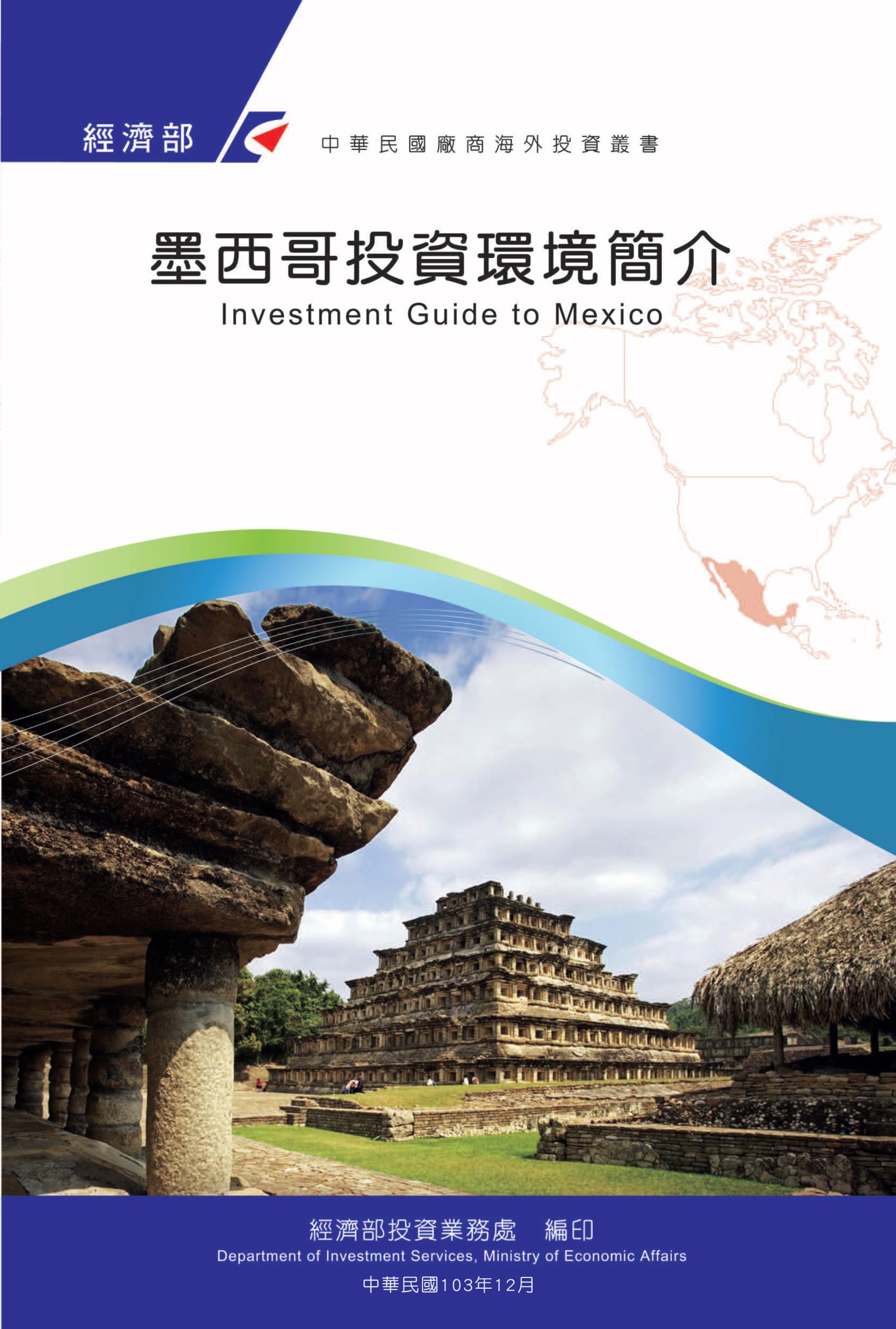 感謝駐墨西哥代表處經濟組協助本書編撰目　錄第壹章　自然人文環境	1第貳章　經濟環境	5第參章　外商在當地經營現況及投資機會	67第肆章　投資法規及程序	83第伍章　租稅及金融制度	93第陸章　基礎建設及成本	101第柒章　勞工	105第捌章　簽證、居留及移民	113第玖章　結論	115附錄一　我國在當地駐外單位及臺（華）商團體	117附錄二　當地重要投資相關機構	119附錄三　當地外人投資統計	120附錄四　我國廠商對當地國投資統計	121附錄五　美墨邊境工業城市、保稅區、石化、旅遊及農漁業中心	124附錄六　當地商旅注意事項	128附錄七　競爭對手國在當地行銷策略	129墨西哥基本資料表第壹章　自然人文環境一、自然環境地理位置：墨西哥北與美國相鄰，兩國以格蘭特河（Rio Grande）為界，邊境長達3,180公里，南與瓜地馬拉（Guatemala）及貝里斯（Belize）為鄰，東臨墨西哥灣及加勒比海，西臨太平洋。土地面積：墨西哥總面積196萬4,375平方公里（約臺灣54.6倍大），人口約1億2,601萬人，人口密度約64.1人／平方公里。地形及氣候：墨西哥地處熱帶，但以地勢高亢及東西岸海洋氣流影響，高原地區溫涼，平原地帶則炎熱，加利福尼亞灣南部沿岸，夏季平均氣溫達攝氏29.5度，為最熱地帶，東部雨量充沛。墨國大多數城市氣候乾燥，全國僅12%地區雨量充足，半數以上地區終年缺雨。墨京及中央山谷氣候宜人，不冷不熱，全年平均溫度為攝氏10度至22度，晝夜溫差頗大。二、人文及社會環境人口數及結構：1億2,601萬人，62%為西班牙及美洲印地安人之混血種，28%為原住民，約10%為白種人；男性平均壽命為72.2歲、女性為78.0歲；17歲以下占總人口30.4%、17歲至29歲占總人口19.6%、30歲至59歲占總人口37.8%，60歲以上占12.0%。12歲以上參與經濟活動人口比例為62.0%。語言：西班牙文。社會中高層者英文流利，部分偏遠地區僅通原住民語，占總人口6.1%。特殊風俗習慣與民情：節日或假日經常有阿茲特克（Azteca）傳統祭禮祈福表演。一般人民溫和，約會偶因塞車或其他原因遲到。家庭親戚間經常有聚會，尤其小孩出生、滿月及生日皆有很隆重慶祝。喜愛足球運動。宗教：天主教（77.7%）、基督教（11.2%）、其他宗教（0.2%）、無信仰（10.6%）（僅統計5歲以上人口）。國民教育水準：全國15歲以上識字率95.3%。首都及重要城市概況：首都墨西哥市（Ciudad de México, CDMX），面積約1,485平方公里，人口約920萬人；大墨西哥市（墨西哥市+墨西哥州）則為2萬3,836平方公里，人口約2,200萬人，墨西哥全國共32個州級行政區（31州+首都墨西哥市），重要城市包括Monterry、Guadajalara、León、Tijuana、Ciudad Juárez、Mérida、Cancún、Veracruz及Acapulco等。Monterry市為第二大城，接近美國德州，為墨國鋼鐵水泥等產業之工業大城，Guadalajara市為第三大城，為墨國電子高科技都市，有墨國矽谷之稱。León市在墨國中部，為汽車工業及鞋材配件及製鞋中心，Tijuana及Ciudad Juárez分別與美國加州聖地牙哥及德州El Paso相鄰，為墨國保稅加工業Maquiladora電子電器加工重鎮。我國電子電器大廠亦在此設裝配廠。Mérida、Cancún、Veracruz、Acapulco為重要觀光勝地，Veracruz、Manzanillo及Lazaro Cardenas是墨國東西兩岸主要商港。對外商態度：墨國政府為增加就業機會，積極鼓勵外人投資，尤其高科技、製造業、基礎建設及礦業之投資。三、政治環境（一）政治體制目前憲法自1917年2月5日施行，訂定國家為總統制的聯邦共和體制，立法、行政及司法三權獨立，總統由直接民選產生，任期6年，不得再連任。總統為國家元首，執掌國家最高行政權，不設副總統或總理，即由總統直接任命部長閣員並領導內閣施政，向國會作施政報告。全國分首都（墨西哥市）、31個州及總數2,471個縣市，墨國各州均制訂州憲法，但州政府權力需受聯邦法律約束。（二）國家首領總統由人民直選，任期6年，不得再競選及連任。現任總統羅培茲（Andrés Manuel López Obrador, AMLO），於2018年12月1日就職，屬國家復興運動黨（Movimiento Renovacion Nacional, MORENA），任期至2024年11月30日。（三）重要政黨執政黨：國家復興運動黨（Movimiento Renovación Nacional, MORENA）；在野黨：國家行動黨（Partido Acción Nacional, PAN）、體制革命黨（Partido Revolucionario Institucional, PRI）及民主革命黨（Partido Revolucionario Democrático, PRD）。（四）政治現況墨國現行憲法係1917年內戰結束後所頒訂，規定為採總統制三權分立之聯邦國家。總統由人民直接選舉，任期6年，終身不得再參選，不另設副總統。總統下設18部，由總統直接任命。國會採參、眾兩院制。眾議院共500席，任期3年。參議院共128席，由31州及首都墨西哥市（聯邦政府與國會所在地）各選出代表4名所組成，任期6年。兩院議員均由人民直接選舉，得連選連任，連續任期不得超過12年。司法體系分聯邦最高法院、各州高等法院及地方法院三級。最高法院由11名大法官組成，由總統提名，經參院同意後任命。行政機構分為三級，即聯邦、州及縣市。州政府的組織型態類似聯邦政府，州長任期亦與總統同為6年，新任總統羅培茲上任後於州政府架構外另指派各州協調人。目前墨西哥主要政黨MORENA、PAN、PRI及PRD等黨。2021年6月6日墨舉行包括聯邦眾議院全面改選及部分州州長及州議會等改選的期中選舉。其中由執政黨國家復興運動黨（MORENA）、工黨（PT）、綠黨（VERDE）及社會聚合黨（PES）組成之執政聯盟在眾議院席次萎縮，雖仍具過半優勢，然其席次較先前332席減少55席至277席，其中執政黨MORENA獲得202席，已失去先前253席一黨過半之優勢。反觀在野陣營，本次由國家行動黨（PAN）、體制革命黨（PRI）及民主革命黨（PRD）所組成之合作聯盟，並結合理念相近之「市民運動黨」（MC）獲223席，較前164席成長。綜上，執政黨MORENA未來恐無法如同先前推動具爭議性之法案，更遑論需三分之二議員支持之修憲案。而執政聯盟於15個州長改選中，則贏得包括Baja California、Baja California Sur、Campeche、Colima、Guerrero、Michoacán、Nayarit、Sinaloa、Sonora、Tlaxcala、Zacatecas等11個州長席次。墨京16個區（相當於各地方州之市級單位）中，11名區長原係屬執政黨MORENA，惟本次選舉MORENA僅保住其中7個區，而在野聯盟則囊括其餘9個區；另墨京市議會66名市議員中，MORENA自原先34席減為32席，加上其友黨中僅綠黨獲1席（目前為6席），恰僅占一半席次，在野聯盟亦獲另一半33席次。鑒此，現任墨京市長Claudia Sheinbaum，恐將成為墨國史上首位領導反對黨區長占大多數之首都市長。第貳章　經濟環境一、經濟概況受全球「嚴重特殊傳染性肺炎」（COVID-19）疫情衝擊與影響，墨西哥在2019及2020年連續兩年出現年減0.2%及8.2%的經濟負成長後，終於在2021年轉為4.8%的正成長。依據墨西哥國家地理統計局（INEGI）統計資料，墨西哥2021年第1-4季經濟成長率分別年減（-）3.8%、年增（+）19.9%、（+）4.5%及（+）1.1%。在各經濟部門中初級產業（農業活動）年增2.9%；第二級產業（工業）年增6.5%，其中礦業年增1.6%、發電及輸配電年減0.5%、營建業年增7.2%、製造業年增8.6%；至於第三級產業（服務業）則年增4.1%，批發年增10.7%，零售業年增9.9%，運輸、郵遞及倉儲年增15.0%、大眾媒體資訊業年增3.2%、金融保險業年減3.4%、不動產租賃服務年增2.2%、旅宿及餐飲業年增33.1%，文化、運動及娛樂業年增32.6%，墨西哥即便在2021年出現第三及第四波「嚴重特殊傳染性肺炎」（COVID-19）疫情，墨國政府仍決定開放各項服務業正常運作，確實有助墨西哥服務業迅速恢復。就業方面，根據INEGI統計，2021年第4季墨全國經濟活躍人口為5,876萬1,793人，年增310萬8,353人，非經濟活躍人口為3,972萬2,559人，年減126萬4,121人；就業人數為5,661萬1,211人，年增348萬7,140人，失業人口為215萬582人，年減37萬8,787人，失業率自2020年第4季4.5%降至2021年第4季3.7%。通貨膨脹部分，2021年消費者物價指數自4月低點的2.15%，暴增至2022年4月高點的7.68%，其中核心物價指數年增7.22%，非核心物價指數年增9.07%，核心物價指數中，以貨品年增9.33%，食品飲料及菸草年增10.88%較高；非核心物價指數中，以農產年增14.36%，能源及其他政府授權營業年增5.18%較高。由於墨國通膨居高不下，遠超過墨央行所訂定之3%（+-1%）目標，加上俄烏戰爭及「嚴重特殊傳染性肺炎」（COVID-19）在中國大陸再度爆發，墨西哥央行於2022年5月12日宣布，將基準利率加息50個基點至7.0%，此為墨國央行連續第8次加息，亦為新任央行行長Victoria Rodríguez第三次貨幣政策決定，旨在因應全球面臨的高物價問題。對外貿易方面，根據墨國經濟部統計顯示，2021年墨國出口金額為4,942億美元，進口金額則為5,057億美元，分別較2020成長18.52%及32.05%，墨國貿易總額達9,999億美元，較2020年成長24.99%，2021年貿易逆差達114億9,162萬美元，較2020年順差340億1,348萬美元大幅衰退133.78%；墨西哥目前主要貿易夥伴依序為美國、中國大陸、南韓、德國及加拿大。2021年墨對美出口3,988億美元，較2020年成長17.74%，占墨全球出口之80.69%，自美進口1,678億美元，較2019年成長31.73%，占墨總進口之43.70%。分析墨國經濟結構及相關數據，墨國已從仰賴原物料出口之國家成功轉型為工業國家。1986年墨國原油出口占其總出口比例高達63%，該比例在2021年已降至4.85%。汽車及零配件業成為墨國經濟主要動力，約占總出口23.13%，其他墨國前幾大創匯產業依次為：電機與設備及其零件（17.55%）、機械設備、鍋爐及其零件（17.26%）、礦物燃料及其產品（5.60%）、光學及醫療設備儀器（4.16%），成長最強勁的產品則為藝術品、珍藏品及古董，年成長幅度達191.36%，其次為錫及其製品（133.64%）、船舶及浮動構造體（121.51%）、毛皮及其製品（121.34%）、鋼鐵（111.14%）。外人投資方面，2021年墨國外人直接投資金額為316億2,120萬美元，較2020年增加13.20%。1999至2021年墨西哥外人投資累計金額列表如下：資料來源：墨經濟部外人投資之產業依次為製造業（占47.59%）、金融及保險服務業（14.58%）、貿易（7.51%）、礦業（5.93%）、運輸郵政及倉儲業（4.31%）、大眾媒體資訊（4.14%）、旅宿餐飲業（3.66%）等；若以外資投入業別分析，成長幅度最大者依次為礦業（12.67%）、非政府活動之其他服務（12.31%）、運輸郵政及倉儲業（10.04%）、農林漁牧業（9.78%）、旅宿餐飲業（7.03%）。二、天然資源（一）礦產2021年墨西哥礦業總生產額1兆3,611億墨幣（約671億美元），年增1.64%，占墨國工業GDP 16.56%、墨國GDP 5.51%，創造直接就業機會達36萬7,935名，間接就業機會近200萬名，為墨國主要創匯來源，僅次於汽車、機械、電子、僑匯、石油、醫療、觀光及塑膠，1999至2021年共吸引379億151萬美元外來投資，該年度新增48億48萬美元。墨西哥礦產豐富，以2021年產值分析，最重要的五項礦產產值及比重依序為金（約48.81億美元，29.27%）、銅（約45.83億美元，27.49%）、銀（約33.37億美元，20.02%）、鋅（約12.10億美元，7.26%）及鐵（約5.21億美元，3.12%）；以2021年墨國產量在全球占比分析，墨西哥有8項礦產位居全球前5名，分別為全球最大銀礦產國及螢石第2大生產國，天青石、矽灰石及硫酸鈉為全球第3大產國，鉛、鉬及鉍全球第5大產國。根據墨西哥國家地理統計局數據，羅列墨國主要礦產資訊如下：其他重要礦產包括石油、天然氣、金屬（銻、錫）、鋼鐵金屬（碳、鐵、焦炭）、非金屬（白雲石、長石）等。墨國全國礦業工業會（Camimex）表示，墨國至少有三分之二地區蘊藏礦產，但僅20%被有效開採，顯示墨國礦業頗具發展潛力。墨西哥礦業外來投資案共1,190件，集中在墨國Sonora（276件）、Chihuahua（157件）、Durango（126件）等北部各州，其中737件為貴金屬相關、175件為多金屬、166件為銅礦、其他43件為其他金屬及礦物；以投資階段區分，307件為探勘階段、78件為生產階段、43件為開發階段、754件為推遲階段、8件為關閉階段。2020年墨國礦業新增投資金額為13億4,170萬美元，主要外來投資國家及投資資金比重依序為加拿大（70%）、美國（11%）、中國大陸（4%）、日本、英國、澳大利亞、韓國、印度、西班牙及法國等。2021年墨國主要金礦產區及各地產量占全國比重依序為Sonora（28.5%）、Zacatecas（19.4%）及Guerrero（17.0%）州；墨主要銀礦產區及各地產量占全國比重依序為Zacatecas（39.7%）、Chihuahua（23.0%）及Durango（13.0%）州；墨主要銅礦產區及各地產量占全國比重依序為Sonora（80.9%）、Zacatecas（8.7%）、San Luis Potosí（4.3%）州；鐵礦近年來已漸為人重視，墨國目前為全球第15大生產國，主要產區位及各地產量占全國比重依序為Michoacán（31.9%）、Colima（26.21%）及Durango（18.8%），遍布極廣，品質不錯。墨國並非石油輸出國組織（OPEC）成員，在美洲地區，墨西哥的原油產量次於美國、加拿大及巴西。自2005年起墨西哥的原油產量開始遞減，該國自產的天然氣產量也不敷市場需求。墨國目前係全球第13大產油國，市場占有比重約2.25%，墨國2021年原油平均日產量約173.5萬桶，年增1.42%，2021年平均每日出口約101.8萬桶，每日平均進口煉油約55萬5,809桶，2021年墨西哥天然氣日產量約47.5億立方英呎，為全球第27大生產國（2019年排名），但相對於該國龐大的需求，墨國目前仍是淨輸入國，所需天然氣主要係靠與美國南部相通的管路網長途運送供應。早先墨國憲法規定石油產業為國有，因此由1938年成立之國營石油公司Pemex獨占。Pemex雖有6座煉油廠，但產量卻無法完全滿足國內燃油需求墨西哥新總統羅培茲主張，墨國不應該將所生產之原油出口，然後再從外國進口汽油，新政府將停止前政府採行之出口原油並自他國進口汽油，改採行能源自足政策，計劃在羅培茲總統故鄉墨西哥Tabasco州Dos Bocas市興建新煉油廠，連同整修升級目前產能只有40%的6座煉油更新計畫，以達到墨國能源自給自足的目標。（二）農漁牧依據墨西哥國家地理統計局最新可得統計，2021年墨國農漁林牧業生產毛額約1兆76.25億墨幣（約496.80億美元），年增2.9%，占GDP比重為4.1%，1999至2021年，墨西哥農漁牧業共吸引21.24億美元外來投資，2021年第4季相關從業人員達到680萬6,797人，占墨國總就業人口12.02%。１、農業：墨國農產及農產加工品約有800種，外銷100多個國家，多種產品產量居全球前10，其中包括酪梨（第1）、漿果（第1）、檸檬（第2）、青椒（第3）、蘆筍（第4）、草莓（第5）、香草（第3）、木瓜（第4）、芒果（第4）、柳橙（第6）、甘蔗（第7）、玉米（第8）、椰子（第8）、番茄（第10）等。墨國土地大，農作面積約96.11萬平方公里。２、漁業：墨西哥擁有1萬1,122公里的海岸線，310萬平方公里專屬經濟海域，12萬公頃養殖水域。漁產主要分為四類：遠洋或大規模品種（鮪魚、沙丁魚、鹹魚）、底棲品種（Red Snapper, Mullet, Snapper, Shark, Dogfish, King Mackerel, Grunt）、甲殼類及軟體動物（蝦、龍蝦、鮑魚、蠔、蟹、章魚、海參、海膽）、養殖品種（吳郭魚、鯉魚、鱒魚、鯰魚、小龍蝦）。漁產捕撈主要集中在墨國臨太平洋海域，北太平洋為最盛產地區。墨西哥漁業82%為撈捕，18%為水產養殖，其中太平洋岸漁業產值占81.7%，墨西哥灣及加勒比海占15.8%，內陸占2.5%，主要漁業州為太平洋岸的Sonora（34.3%）、Sinaloa（16.1%）、南下加州（8.9%）、下加州（8.6%）及墨西哥灣的Veracruz（4.8%），主要漁產包括蝦子、吳郭魚、章魚、鮪魚、龍蝦、螃蟹、鱸魚、鯛魚、鰹魚、沙丁魚、鯷魚等。３、畜牧業：雖然墨國草原面積僅2,800萬公頃，惟據估計實際上55%之墨國土地（約1億700萬公頃）係供畜牧用途。主要畜牧產品包括牛肉、家禽、豬肉、羊肉、牛奶、蛋、蜂蜜等。 三、產業概況（一）重要服務業之經營現況分析：１、電信業2021年墨西哥電信市場產值為3,091億墨幣（約152.39億美元），年增1.61%，約占GDP 1.25%；1999年至2021年外資在墨國投資金融保險業累計金額達227.21億美元。墨西哥通訊從業人員約28萬77人，廣播從業人員約4萬6,738人。其中行動通訊、固定市話通訊及付費電視市場價值分別為2,937億墨幣（約152.51億美元）、1,000億墨幣（約51.93億美元）及1,146億墨幣（57.3億美元）。電信普及率方面：根據墨西哥聯邦電信委員會（IFT）2021年9月數據，墨西哥98%民眾有無線通訊門號，共約1億2,392萬個無線通訊門號，83%民眾使用行動網路，共約1億454萬個行動網路門號，約2,332萬戶裝設固網，普及率達66%，其中光纖固網用戶成長最多，已達到610萬戶，市話門號共2,384萬支，普及率為68%。92.5%家庭（約3,300萬戶）配備電視、76.5%家庭（約2,740萬戶）擁有數位電視、45.9%墨西哥家庭使用付費電視服務，總訂閱戶數為2,040萬，市場最大營運商為Televisa，市占率分別為60.9%，其次Azteca集團。43% 6歲以上民眾（約4,940萬人）使用電腦設備。44.3%家庭配備電腦，墨國電信產業持續呈現快速發展並有極大之成長潛力。墨西哥於2014年7月7日通過電信改革法配套法案，該法案有關電信部分規定：1. 電話公司提出之費率應送請聯邦電訊機構核准；2. 墨國電話通訊市場居主導地位之營運商需允許市場中其他電話營運商使用其所建立之電信網路，並降低與其進行互連之費用；3. 移動通訊使用者可自由攜碼另一營運商；4. 自2015年1月1日起以電話或手機撥打國內長途電話將以一般市話費用收取。該法案打破墨第一大電信業者TELMEX壟斷墨國有線電話服務（固網Fixed-Line），並吸引新業者Totalplay、IZZI、Axtel、AT&T等進入提供電信服務。墨國行動電話市場逐年成長，第一大業者仍為TELCEL（與TELMEX同屬American Movil集團），擁有約7,779萬門號訂閱數，市占率62.6%、其次Telefónica Movistar（西班牙集團）擁有2,538萬門號用戶，市占率20.4%、AT&T達1,894萬門號，市占率15.2%、其他行動虛擬營運商（如Inaecom, Bueno Cell、Telecomunicaciones 360、Quickly Phone及Neus Mobile等）擁有259萬門號用戶，市占率僅2.1%。墨西哥智慧手機主要品牌及市占率，以2020年第4季為例，依序為三星（32.2%）、Motorola（20.3%）、華為（14.2%）、蘋果（10.4%）、LG（6.7%）、Alcatel（4.7%）、Nokia（4.4%）及中興（1.6%）。２、餐飲業2021年墨西哥餐飲旅宿業年產值4,335.47億墨幣（約213.75億美元），年增33.09%，約占墨國GDP 1.76%，1999至2021年共吸引233.72億美元外來投資。相關從業人員達到441萬人，占全國就業人口7.80%，係個體經營中最大的族群，也是墨西哥主要就業族群。據統計，墨西哥家庭消費中約10%用於出外用餐，超過20%墨西哥人每日須外出用餐。目前墨西哥全國餐飲場所主要集中在墨西哥市、墨西哥州、Guanajuato、Michoacán、Veracruz、Puebla、Jalisco州等地，但4成餐廳存活不過3年，僅2成餐廳可持續營業超過5年。墨西哥最大餐飲集團Alsea旗下經營包括Starbucks共1,522家、連鎖披薩店Domino’s及漢堡王Burger King共1,646家、家庭餐廳Vips 377間，連鎖餐廳Fridays、P.F. Chang’s Chili’s、California Pizza Kitchen、Italianni’s、El Porton、Foster’s Hollywood、Cañas Y Tapas、Lavaca及Anchies共601家等知名餐飲品牌。Vips原屬於Walmart集團，成立於1967年，2013年Walmart將其餐飲部門所有品牌包含Vips、El Porton 93家及Raggazi 6家轉售給另一財團Alsea公司。其他著名大眾連鎖餐廳包括Sanborns、Toks（190家店）及Sushi Itto（約130家）等；另一家著名餐飲集團為Grupo Anderson’s，旗下餐飲品牌包括Harry’s、Porfirio’s、Fred’s、La Vicenta、Señor Frog´S、H Rood、Carlos N Charlies、BAK、CAO等。３、觀光業觀光業占墨國GDP約8-9%，墨國政策為未來20年達到10% GDP占比目標，2021年第4季觀光業從業人員為426萬4,200人，年增11.5%，占全國就業人口7.5%，2021年前來墨西哥的國際觀光客回升到3,188萬人次，年增31.3%，但仍較疫情前2019年之4,502萬人次為少，為墨西哥帶來185.18億美元收入，年減87.8%，但因為墨西哥並未限制任何旅客入境或採取隔離檢疫限制，相對於全球國際旅客入境人次較疫情前2021年平均衰退71%而言，墨西哥2021年入境國際觀光客人次在世界旅遊組織排名上升至第2，僅次於法國。４、批發零售業墨西哥2021年批發業生產總額為2兆5,391.91億墨幣（約1,251.93億美元），年增10.66%，占墨國GDP 10.29%，零售業生產總額為2兆5,305.50億墨幣（約1,247.67億美元），年增9.92%，占墨國GDP 10.25%，1999至2021年共吸引479.89億美元外人投資，2021年第4季相關從業人員達到1,105萬4,847人，占全國就業人口19.53%。墨西哥零售業主要自助服務（如超市、量販）、百貨通路及專營店（如便利商店）三大類，主要業者包括自助服務類：Walmart、Costco、Chedraui、Soriana、Fresko、Comercial Mexicana；百貨通路：Palacio de Hierro、Liverpool、Sears等三大大型百貨及Sanborns、Suburbia、Woolworth等中小型百貨；專營店：OXXO、7-11、Circle K等三大品牌。由涵蓋墨國主要零售業店家的「全國自助服務與百貨公司協會」ANTAD統計，可看出墨國零售業之大致規模，該協會包括25個自助服務、13個百貨公司及52個專營店連鎖事業會員。其商店數目、面積、僱用人數、營業額統計如下：從電商龍頭Amazon於2019年超越零售業巨擘Walmart成為2019年Forbes雜誌全球2000大企業零售業冠軍，可見電商與傳統零售時代更迭趨勢，目前Amazon於Forbes雜誌排名第10名，Walmart則落居第18名，Walmart在FORTUNE GLOBAL 500排名目前則仍高居第1名，Amazon位居第9名。受到「嚴重特殊傳染性肺炎」（COVID-19）疫情影響，2020年電子商務蓬勃發展，營業金額成長81%，市占率成長一倍至9%。墨西哥主要電商為Amazon及Mercado Libre，Amazon市值在2020年成長74%，2021年1月總市值達到1.6兆美元，Mercado Libre市值則成長180%，達到930億美元。Mercado Libre已宣布2021年將在墨西哥投資11億美元，大部分將做為金融科技方案用途。2019年墨西哥電子商務開立發票金額達6,317億墨幣（約328.03億美元），2019年電子商務與總附加價值為1兆4,626億墨幣（約7,313億美元），較2018年成長24.39%，貢獻墨國GDP約6.0%，其中電商其他服務貢獻39.8%、電商批發貢獻21.6%、電商零售貢獻38.6%。美墨加協定（USMCA）生效後，加上墨國政府自2019年起開始建置全國數位支付系統（Sistema de Cobro Digital, Codi），協助墨國尚無設立銀行分行的800個地方鄉鎮市民眾透過Codi系統進行電子支付，相關電商服務便捷化措施將有助墨國國內與跨境電商服務與貿易，加上2020年「嚴重特殊傳染性肺炎」（COVID-19）疫情擴散，不少傳統實體銷售店面已暫停營業，許多交易將改由電商通路進行，加速改變零售業生態。（二）重要製造業之經營現況分析：１、汽車工業2021年墨西哥汽車製造業年產值8,617.97億墨幣（約424.90億美元），年增8.87%，約占墨國GDP 3.75%，占墨國工業GDP 11.08%，占製造業GDP 19.67%，在製造業之重要性僅次於食品業，近10年汽車業GDP占比已成長近30%。墨西哥汽車製造業人員從2007年的49萬8,900人成長至2018年約89萬8,000人，占製造業勞工20%以上，若加上墨西哥汽車貿易從業人員51萬6,000人及汽車維修保養服務之4萬9,000人，相關從業人員達到190萬4,835人。根據世界汽車工業國際協會（OICA）統計，墨西哥2021年汽車產量為314萬5,653輛，年減1%，為全球第7大汽車生產大國，僅次於中國大陸、美國、日本、印度、南韓及德國，出口284萬7,982輛，為2021年全球第5大汽車出口國及、第5大汽車零配件出口國及生產國；墨國汽車零配件全年產值約940億美元，在USMCA提高汽車區域自製率到75%、美中貿易戰、「嚴重特殊傳染性肺炎」（COVID-19）疫情造成全球供應鏈危機等因素影響下，預計將有更多企業選擇在墨西哥投資生產汽車零配件，墨西哥可望於2023年躍升為全球第4大汽車零配件生產國。1999至2021年墨西哥共吸引885.67億美元汽車業相關外來投資，共計14家企業在14州設立22間汽車組裝廠，7家企業在6州設立10間引擎組裝廠，6家企業在5州設立7間傳動系統組裝廠，同時全球95% tier 1汽車零配件供應商（600家）在墨設廠投資，在墨投資之汽車零配件廠約1,500家，主要分布在墨西哥北部美墨邊境（占50.6%）包括Coahuila（18.9%）、Chihuahua（%13.9）、Nuevo León（8.3%）、Tamaulipas（5.7%）、Sonora（2.6%）及下加州（1.2%）等州，中部Bajío地區（占29.8%）包括Guanajuato（9.1%）、Querétaro（6.0%）、San Luis Potosí（5.1%）、Aguascalientes（6.1%）、Jalisco（3.5%）等州、墨西哥州（7.4%）、Puebla（6.4%）等州，貢獻墨西哥汽車零配件生產94.2%。汽車業向為墨國重要創匯產業，長年貢獻墨國約20%出口貿易，以2021年為例，汽車整車及零配件（第87章）出口貿易總額達1,143億672萬美元，占墨國出口總額4,942億2,453萬美元之23.13%，占墨國製造業出口32%，主要出口目的地為美國，而墨西哥亦為美國最大汽車及汽車零配件供應國，其中汽車出口373億7,400萬美元，年減7.1%。墨西哥2020/2021汽車生產情形大致如下：由於全球車用晶片短缺，2021年墨西哥許多汽車組裝廠不定期停工，根據INEGI數據指出，2021年墨西哥汽車產量年減2.0%，此生產衰退在2021年下半年特別嚴重，尤其2021年12月，墨西哥僅生產21萬2,272輛輕型汽車，較2020年12月生產25萬4,251輛，年減16.51%。另根據墨西哥媒體報導，烏克蘭係全球半導體主要光源原料氖氣的生產供應國，受到俄烏戰爭影響，氖氣生產被迫暫停，恐造成全球汽車晶片供應雪上加霜，2022年2月晶片交貨期增至26.2週，增加3天。墨全國汽車零件同業公會（INA）表示，2022年第一季因晶片供應短缺導致全球無法順利組裝之車輛數量將達723,445輛，其中墨西哥占40,968輛、美國112,601輛、加拿大22,338輛、日韓234,890輛及歐洲173,500輛。此外「美墨加協定」（USMCA）所規定汽車區域自製率提高，也影響各國大汽車廠投資及生產政策，不過墨政府認為，墨西哥將因區域自製率之提高，吸引比美國更多的外來投資，將可從目前以致力汽車業組裝為主的國家，轉型為產業價值鏈中附加價值更高的國家。此外，墨西哥也未必會失去時薪16美元以上區域自製率40%之市場，因為工程師或管理階層薪資可納入計算比例達15%。目前墨西哥技術工程師之時薪介於10至22美元間，低於美加，仍有吸引外資來墨的優勢。2021全球汽車主要生產國產量統計表單位：輛資料來源：OICA（Organisation Internationale des Constructeurs d’Automobiles）截至目前為止，各主要車廠在墨西哥主要投資布局如下：資料來源：AMIA（Asociación Mexicana de La Industria Automotriz, A.C.）各大車廠在墨投資年總產能已達518萬輛，其中以日本汽車大廠日產（Nissan）為墨西哥產能最大廠商，其次依序為通用（GM）、德國福斯（VW）、美國福特（Ford）、義大利飛雅特－克萊斯勒（FCA）等，在墨主要生產地為Puebla州、Guanajuato州、Aguascalientes州、墨西哥州（Estado de México）等地，其中墨西哥中部稱為Bajío地區之Guanajuato、Aguascalientes、San Luis Pootosí、Jalisco等各州緊鄰，汽車廠分布最為密集，已逐漸形成汽車產業聚落，包括我國、日、韓及中國大陸等各國汽車業中上游供應商及衛星廠最近2-3年將配合國際各大車廠之要求，持續進駐墨國投資設廠。墨西哥已逐漸發展成為全球汽車工業的領頭羊角色，在全球汽車出口市場具有舉足輕重的地位，當然墨西哥汽車工業能如此迅速發展，首要還得歸功於近年來美日汽車製造廠大量集結在墨西哥投資設廠。目前墨西哥汽車出口收入已超越石油、僑匯及觀光旅遊業，成為墨國第一大外匯來源。２、能源工業根據美國能源資訊管理局資料顯示，2021年墨西哥原油蘊藏量預估約58億桶，為全球前25大原油蘊藏國。墨國2021年原油平均日產量約173.5萬桶，年增1.42%，排名全球第13，市場占有比重約2.25%，然而墨國原油及煉油產能不敷墨國燃油需求，因此每日平均出口原油量約101.8萬桶，每日平均進口煉油約55萬5,809桶。墨國並非石油輸出國組織（OPEC）成員，在美洲地區，墨西哥的原油產量次於美國、加拿大及巴西。不過自2005年起墨西哥的原油產量開始遞減，該國自產的天然氣產量也不敷市場需求。墨國2021年每日平均燃油需求量達143.5萬桶，墨國雖然產油，且擁有6座煉油廠，但產量卻無法完全滿足國內燃油需求，因此在國內汽油需求每年平均成長約5%的情況下，仍須從美國等地大量進口精煉後的汽油以補國產的不足。也就是說，墨西哥一方面出口大量原油到美國，再方面還必須從美國進口精煉後的汽油回銷墨西哥，而且此一奇特現象，如今已發展成為常態。墨西哥汽油約有40%靠進口，如果未來無新設煉油廠或提高現有煉油廠的產能，墨國國內市場需要的汽油將有50%必須仰賴進口。墨西哥原油出口主要區域為美洲（主要為美國）、其次為中東及歐洲，2021年墨國每日平均出口美洲原油量約57.9萬桶，占56.85%，出口中東約29.8萬桶，占29.22%，出口歐洲約14.2萬桶，占13.94%。墨西哥約有75%的原油產自該國東部墨西哥灣（Gulf Of Mexico）離岸的Campeche內灣（Bay）中Ku-Maloob-Zaap（KMZ）及Cantarell兩海域，以及同一內灣中Tabasco州的離岸海域。前者的產出屬於重油性質，後者則為輕原油等級。目前Ku-Maloob-Zaap（KMZ）係墨國最大的離岸油場。至於Cantarell油場雖然曾經一度為全球最大的原油採集場之一，該場於1979年開始採油，後來因為海底蘊藏岩層內之壓力衰減，原油產量大幅降低。墨國北部陸地盆地亦有相當可觀蘊藏，2021年3月墨西哥石油公司宣布在Tabasco州發現3個新油田，預估可為墨國增加5至6億桶原油蘊藏。墨西哥總統羅培茲主張，墨國不應該將所生產之原油出口，然後再從外國進口汽油，現任政府停止前政府採行之出口原油並自他國進口汽油，改採行能源自足政策，計劃在羅培茲總統故鄉墨西哥Tabasco州Dos Bocas市興建新煉油廠，連同整修升級目前產能只有40%的6座煉油更新計畫，以達到墨國能源自給自足。羅培茲總統表示，新煉油廠預計於2022年7月開始運作。天然氣方面，2021年墨西哥天然氣日產量約47.5億立方英呎，為全球第27大生產國（2019年排名），但相對於該國龐大的需求，墨國目前仍是淨輸入國，所需天然氣主要係靠與美國南部相通的管路網長途運送供應，少部分則自秘魯、奈及利亞、卡達、葉門、印尼、千里達及托巴哥、挪威、歐洲、美國等國家進口之液化天然氣（LNG）支應。墨國工業等對天然氣的需求量持續增加，尤其是未來天然氣發電廠裝置容量的持續成長，自然也增加該國對美國天然氣進口的依賴。以營收而言，墨西哥國家石油公司（PEMEX）為墨國最重要及拉美第2大油氣公司，產品有原油、工業及與家用天然氣、汽油、車用柴油、船用柴油、工業柴油、發電及加熱燃油、飛機燃油、潤滑油原料、乙烷、丙烷、丁烷、戊烷、硫磺、PP、PE等，為因應產量不足，也進口汽油、柴油及液化石油氣。墨西哥政府宣布自2016年4月1日起開放私人企業經營汽油進口，此已徹底改變墨國石油進口長期由墨西哥國家石油公司（PEMEX）獨家攏斷的局面，任何一家經核准的墨國企業均可以從事該項業務。此外，在再生能源方面，拉丁美洲地區再生能源市場有逐年擴增的趨勢，主要歸功於政府政策有助於發展相關潔淨能源計畫，另一方面再生能源發電成本近年顯著降低，提升其經濟效益，加上拉丁美洲地區自然資源豐富，致有些再生能源工程甚至在不需政府補助的情況下進行。墨西哥於2013年頒布「能源改革方案（Reforma Energetica）」開放私人企業加入能源投標案，以活化該產業並促進投資，提升相關技術及科技。墨西哥政府復於2015年12月通過「能源轉型法案（Ley Para La Transicion Energetica）」，由墨西哥能源部訂定2024年該國電力達到35%來自潔淨能源的目標。另墨西哥能源部亦根據「能源過渡法」（Ley de Transición Energética, LTE）第27條設立「能源轉換及永續利用基金（FOTEASE, Fund For The Transition Energy And Sustainable Use Of Energy）」，目的係為支持政府發展再生能源政策，並推廣再生能源與改善能源效率等方面之發展與投資，以促進再生能源之科技應用、能源效率及節約能源、潔淨能源科技之應用、能源多角化（尤其是再生能源）等方面之發展。在自然資源方面，墨西哥很有發展再生能源的潛力。墨西哥是世界上日照最多的國家之一，近90%的領土具備每平方公尺5至6 Kwh的日照，較全球太陽能平均發展量高出約70%。墨西哥南部Oaxaca州的地理位置及氣候更使其成為全球風力資源最豐富的地區之一，對於風力發電的發展極具潛力（約6,000 MW）。墨西哥西北部下加州風力資源也很豐富，發電量估計可達4,000至8,000 MW。另由於墨西哥擁有眾多火山，亦成為全世界主要具有地熱能源的國家。根據墨西哥能源部統計資料顯示，墨西哥2021年以火力為主，占77.06%，其次為水力，占14.78%，核能第三，占5.32%，地熱第四，占1.96%，風力則占0.87%。雖然墨國目標為2024年達成清潔能源占比35%，2030年43%，但從2020-2034墨國全國電力系統發展計畫所訂定之2024年清潔能源占比為32%、2030年39%，可知墨聯邦政府已承認無法達成該項目標。墨羅培茲總統大力推動下，墨聯邦參議院於2021年3月3日通過備受爭議之電力法修正案，該修正案旨在將目前由墨西哥、美國、加拿大及歐盟等民間發電業者主導之偏向再生能源發電市場，轉為以墨國聯邦電力委員會為主要發電來源（包括水利及較具污染之石化燃油發電）之結構性改革，除與墨在全球氣候變遷減碳承諾不符外，並對民間發電業者投資權益造成重大損害，引發渠等強力反彈，並向墨法院提出違憲訴訟，以保護其權益。墨西哥能源部於2021年3月24日聯邦政府公報公告，前獲墨國會通過之電力法修正案暫停實施，以遵守墨負責經濟競爭、廣播及電信領域專業行政事務之第2區法官，就受影響之利害關係人所提出14項針對電力法修正案違法並要求暫停實施之申訴案進行檢視後，初步裁決先前電業法暫時維持不變，並通知墨所有電力批發市場業者前述公告。針對能源業者提出之違憲訴訟及電業法改革受阻，墨羅培茲總統於2021年9月30日向墨聯邦眾議院提出憲法第25、27及28修正案。電業法改革已引發美加政府多次向墨國政府提出關切，反對墨羅培茲總統上任後大力推動電業法改革的美墨兩國公私部門人士指出，電業法改革恐違反USMCA及CPTPP有關環境、再生能源及投資與巴黎氣候協定相關規定，並對能源業者造成不確定因素。Moody’s墨西哥主權分析師Ariane Ortiz-Bollin表示，電業法之改革對能源業尤其是再生能源未來投資恐將傳達極為負面之訊號，並將影響墨西哥能源之供應及墨國中長期經濟表現。能源政策研究基金合夥人及能源顧問Emily Medina表示，電業法改革法案，恐將危及能源供應，墨國製造業恐因能源供給與效率恐而選擇出走。３、龍舌蘭酒（Tequila）工業Tequila是墨西哥最具國際知名度的食品，也是墨國重要出口產業。龍舌蘭（Agave）與仙人掌毫無關聯，外型類似瓊麻，是釀造Tequila的材料。根據「墨西哥龍舌蘭酒規範委員會」（Consejo Regulador del Tequila, CRT）統計，墨國2020年生產3億7,400萬公升的龍舌蘭酒，成長6.34%，其中2億8,670萬公升出口外銷，占總生產量77%，出口金額達到24.42億美元，較2019年成長24.3%，以外銷比重而言是墨國製造業中僅次於汽車業的重要出口導向創匯產業，外銷市場遍及全球120個國家以上。墨國約有260家獲有國家品質認證的Tequila酒廠，1,487個品牌，其中309個有外銷實績。此外，歐盟已於2019年3月新增墨西哥龍舌蘭酒為地理標示保護產品，強化對墨西哥龍舌蘭酒產業鏈之保護。墨龍舌蘭酒主要出口國家、數量及占外銷比重依序為美國（2億5,421萬公升，88.67%）、德國（415萬公升，1.45%）、西班牙（282萬公升，0.98%）、加拿大（223萬公升，0.74%）及法國（213萬公升，0.68%）。2020年墨國生產龍舌蘭酒中61%屬於100%釀自龍舌蘭原料（agave），總生產量為2億2,830萬公升，39%為使用龍舌蘭原料達51%的龍舌蘭酒等級，總生產量為1億4,560萬公升。龍舌蘭酒（Tequila）的生產中心是墨西哥哈利斯科（Jalisco）州，位於墨國第二大城瓜達拉哈拉（Guadalajal）與特皮克（Tepic）之間的小城鎮特基拉（Tequila），而傳說中這種酒最早的原產地就是該鎮郊外同名的火山口周圍邊坡。４、鋼鐵業根據世界鋼鐵協會（World Steel Association）統計指出，2021年全球鋼鐵產量為19.52億噸，年增3.7%，2021年墨西哥粗鋼產量估計約1,845萬公噸，位居全球第15名，較2020年產量1,680萬公噸，年增約9.5%。根據墨西哥鋼鐵工業公會（CANACERO）發布之數據，鋼鐵業貢獻墨國2.1% GDP，占工業GDP比例為7.1%、製造業GDP為13.1%，目前墨國鋼鐵從業人員約67萬2,000人，墨西哥鋼鐵長年處於需求大於生產情形，2020年墨西哥鋼鐵使用量達2,420萬公噸，遠高於上述生產量，因此具有大量進口需求，以2020年為例，墨西哥鋼鐵成品及半成品出口522萬公噸，進口974萬公噸。墨國鋼鐵主要進口來源為美國（37.7%）、南韓（17.9%）、日本（15.8%）、中國大陸（4.7%）、德國（3.4%）、加拿大（3.3%）、荷蘭（2.6%）、臺灣（2.1%）、越南（1.8%）及西班牙（1.8%）。主要出口目的國依序為美國（65.9%）、哥倫比亞（9.7%）、加拿大（3.7%）、瓜地馬拉（3.6%）、秘魯（2.4%）、薩爾瓦多（1.4%）、智利（1.2%）、印度（1.1%）、宏都拉斯（1.0%）及古巴（0.9%），由於墨西哥國內市場胃納持續擴增，內需尚且不足，遑論出口，因此鋼鐵產品外銷量有限。墨西哥各鋼鐵廠並未能列入世界級鋼鐵競爭力排名前50大企業中，墨西哥規模最大的鋼鐵集團為高爐公司（Altos Hornos de México, S.A.B. De C.V., AHMSA），拉丁美洲最大鋼鐵企業集團為巴西Gerdau集團，2020年產量排名第32。墨西哥鋼鐵工業分散墨國全國各地，以產出排序，主要產量集中在Coahuila、Michoacán、Nuevo León、Veracruz、San Luis Potosí等5州，在墨投資主要生產廠商依序為AHMSA、Arcelormittal（印度富商Lakshmi Mittal為最大持股人，總部在盧森堡，為全球最大鋼鐵集團）、Deacero、Gerdau Corsa、Grupo Acero、Grupo Simec、Tenaris TAMSA、Ternium、Tyasa等公司。其他墨西哥鋼鐵工業的指標企業尚包含minera Autlan、Conduit、Pytco、Fabricaciones Industriales Tumex、Precitubo、Tuberias Procarsa、Tubos de Acero de México（Tenaris Tamsa）、Tubacero、Tuberia Laguna、Villacero、Tubesa、Acero San Luis、Siderlurgica Tultitlan、Simec、Siyusa等，產品應用範圍涵蓋石油工業、汽車工業、家電、液（氣）體槽、衛生器材、餐飲設備、瓶蓋、千斤頂、建築結構、電線桿、下水道、礦業等。日本及南韓在墨西哥也有銷售或生產據點，根據墨西哥鋼鐵工業公會會員資料，各公司規模及產品如下列：我國中鋼公司集團2020年鋼鐵產量排名居世界第28名，旗下子公司中貿國際股份有限公司也在2013年在墨西哥市設立代表辦事處，負責聯絡有關中鋼產品在美洲的銷售事宜。墨西哥鋼鐵工業公會（CANACERO）向來極力保護國內鋼鐵業，對中國大陸貨品低價進入墨國市場最為反感，Ternium México直言墨西哥鋼鐵工業主要威脅來自中國大陸。墨國政府2012年1月起曾繼續調降許多工業原材料及半成品的進口稅為零，包含部分鋼鐵產品，此舉引起該公會相當不滿，表示降為零關稅的鋼鐵品之中90%與墨西哥產品重疊。後來經過在國會遊說運作，墨經濟部又宣布從2012年8月1日起對268項進口鋼產品從原本的零關稅調高為3%，適用範圍為世界貿易組織（WTO）的155個會員國，包含臺灣與中國大陸。為持續保護墨國國內鋼鐵業者因應來自亞洲尤其中國大陸進口鋼鐵產品大量增加之威脅，墨國政府先後多次展延暫時調高鋼鐵產品進口關稅（15%），並擴大適用範圍，整併課稅品項。考量先前實施前述臨時性措施之全球鋼鐵市場及墨國承諾加強管控鋼鐵出口美國以維持豁免於美國232條款鋼鐵進口關稅等情勢不變，加上「嚴重特殊傳染性肺炎」（COVID-19）肆虐全球，導致2020年全球經濟衰退3.2%，墨西哥鋼鐵業仍需要一段時間調整，以為產業復甦創造有利條件，墨國經濟部爰於11月22日在墨國聯邦政府公報公告原訂於2021年9月22日終止之112項鋼鐵產品課徵15%臨時性關稅措施，延長至2022年6月29日，並自2022年6月30日起依產品稅號逐步調降臨時性關稅，詳情如后：（1）適用該臨時措施之112項鋼鐵產品中，7308.30.02及7308.90.99等2項鋼鐵產品自2020年6月30日調降關稅至10%，自2023年9月22日調降關稅至7%；（2）7304.19.01、7304.19.02、7304.19.03、7304.29.99、7304.39.10、7304.39.11、7304.39.12、7304.39.13、7304.39.14、7304.39.15、7305.20.01、7306.19.99、7306.29.99、7306.30.99及7308.20.02等15項鋼鐵產品自2020年6月30日調降關稅至10%，自2023年9月22日調降關稅至5%；（3）7210.41.01等1項鋼鐵產品自2020年6月30日調降關稅，自2023年9月22日調降關稅至5%，自2024年10月1日調降關稅至3%；（4）其餘94項鋼鐵產品自2020年6月30日調降關稅至10%，自2023年9月22日調降關稅至5%，自2024年10月1日免除進口關稅。墨國經濟部於2017年6月5日公告對我24項鍍面鋼板產品反傾銷調查終判結果，針對來自臺灣稅號：7210.30.01，7210.30.99，7210.41.01，7210.41.99，7210.49.01，7210.49.02，7210.49.03，7210.49.04，7210.49.99，7210.61.01，7210.70.01，7210.70.99，7212.20.01，7212.20.02，7212.20.99，7212.30.01，7212.30.02，7212.30.99，7212.40.03，7212.40.99，7225.91.01，7225.92.01，7226.99.01，7226.99.02以及依據「第八款規定授權」產業別之9802.00.01、9802.00.02、9802.00.03、9802.00.04、9802.00.06、9802.00.07、9802.00.10、9802.00.13、9802.00.15、9802.00.19進口貨品課徵22.26%至 52.57%之反傾銷稅。墨國經濟部於2020年10月1日公告將對臺灣永盛企業及遠龍產製之冷軋不銹鋼板反傾銷調查終判結果，針對來自臺灣之墨國稅則號列7219.34.01、7219.35.01、7220.20.02以及依據「第八款規定授權」產業別之9802.00.01、9802.00.02、9802.00.03、9802.00.07、9802.00.10、9802.00.13、9802.00.19）進口貨品分別課徵每公斤0.61美元及0.05美元最終反傾銷稅。墨國政府受到墨國鋼鐵業之壓力，對中國大陸及部分東歐國家的部分鋼鐵品課徵反傾銷稅，目前墨西哥有關鋼品反傾銷主要調查項目，請參考墨西哥鋼鐵工業公會（CANACERO）網頁（https://www.canacero.org.mx/aceroenmexico/descargas/Practicas_Desleales_de_Comercio_Exterior_ES.pdf）。５、電子工業墨西哥電子工業的發展，基本上是歐、美、日本等已開發國家基於降低生產成本與人力管理負擔，同時也為了能快速因應產品供應市場的時效等因素，所採取海外投資生產或委外生產的趨勢結果。尤其是美加墨協定（USMCA）的簽署，讓鄰近美國擁有優越市場位置的墨西哥，更加如虎添翼。為供應美國及加拿大等市場，全球電子大廠大都在墨西哥成立工廠或據點，臺商電子資通訊大廠赴墨西哥投資，更成為帶動墨西哥電子工業發展的主要驅動力。多數在墨國投資生產的電子廠商不論是原廠代工（OEM）或電子製造服務業者（EMS）都是外資，所設立的墨國廠從事的則是裝配工作。少數的墨西哥電子廠商既無自己品牌產品，也無產品研發與設計，更談不上國際行銷，因此現階段墨西哥絕大多數的電子工業均為裝配工業。墨西哥電子裝配工業的興起，自然也帶動大量的電子零組件需求，但因墨國電子工業基本上是外資的天下，而電子業外資在墨國投資廠的採購決策權一般都還掌握在國外總部的採購部門手中，所以臺灣出口商如果打算到墨西哥銷售電子零組件或電子組裝廠所需要的設備，市場上比較中肯的看法是：「市場雖大，但買主不在墨西哥，而是在外資廠的母公司」。為供應美國及加拿大等市場，全球電子大廠大都在墨西哥設計工廠或據點；全世界主要EMS廠10家則有9家在墨西哥設廠，例如：Foxconn、Toshiba、LG、Samsung、Flextronics、Intel、Jabil、Benchmark等。墨西哥資通訊電子工業主要外資企業分布如下：註：Chih.：Chihuahua州；Tamps.：Tamaulipas州；N. L.：Nuevo León州；Ags.：Aguascalientes州；S. L. P.：San Luis Potosí州；Gto.：Guanajuato州；Mex.：墨西哥州；Qro.：Querétaro州；Coah.：Coahuila州根據WTO統計，以SITC分類來看，墨西哥2020年出口辦公與通訊相關產品（包括電腦與周邊、通訊設備、積體電路與電子零組件）的總金額為675.7億美元，排名全球前十大；進口辦公與通訊相關電子產品的總金額623.7億美元，亦居全球第十大。根據UN Comtrade統計，墨西哥出口的電子相關產品細項分類中，主要為電腦、顯示器以及通訊設備三大類，2021年出口金額依序為333.2億美元、156億美元及154.6億美元，年成長率依序為4.1%、19.4%及1.7%，是墨西哥僅次於汽車與零配件產品的最重要出口項目，其中墨西哥液晶電視及絕緣電纜線出口金額均為全球第二，均僅次於中國大陸。電子產品進口方面，根據GTA（Global Trade Atlas）的統計， 2021年墨西哥進口電子產品的前三大項目分別是HS8542積體電路、HS8517通訊設備、HS8473電腦零附件；其中積體電路進口金額為218.2億美元，年增24%，主要進口來源為馬來西亞（35%）、中國大陸（16%）及臺灣（13%）；通訊設備進口金額為134.6億美元，年增22%，主要進口來源為中國大陸（64%）、美國（9.7%）及越南（7%）；電腦零附件進口金額為110.1億美元，年增20.2%，主要進口來源為中國大陸（48%）、韓國（24%）及臺灣（12%）。６、製鞋工業製鞋工業是墨西哥最重要的傳統產業之一，已有超過400年歷史，2021年墨全國鞋產量高達1.91億雙，居全球第9位，僅墨國Guanajuato州就生產1.56億雙，產值占墨國GDP 0.06%，全國鞋業廠商共8.996家，直接及間接從業人員約17萬人，其中Guanajuato州鞋業廠商即4,698家，從業人員即12萬4,000人，占全國72.94%。2021年墨西哥製鞋出口量為2,915萬雙，年增55.31%，出口金額為6億3,329萬美元，主要出口市場為美國（85.43%）、瓜地馬拉（3.07%）、薩爾瓦多（2.75%）、巴拿馬（2.07%）、哥斯大黎加（0.93%）等全球60餘個國家。墨西哥民眾2021年購買2億5,780萬雙鞋子，每人平均購買2雙鞋子，市場上約存在100個國際與本土品牌。；2021年墨西哥進口9,645萬雙製鞋，年增32.52%，進口金額為11億5,254萬美元，主要進口來源為中國大陸（53.36%）、越南（22.92%）、印尼（11.62%）、印度（2.22%）及巴西（1.82%），目前墨西哥每3雙鞋就有一雙來自亞州，其中9成來自中國大陸、越南及印尼等三國。也是對中國大陸進口商品最敏感的產業之一，該業經常指控中國大陸鞋品低價傾銷或走私進口。墨西哥全國製鞋工業約有8,996家相關廠商，Guanajuato州位於首都墨西哥市西北邊約450公里，是最重要的製鞋中心，該州光是鞋廠就約有4,698家，亦即墨國全國約有52.22%製鞋相關廠商均聚集在該州；該州第一大城Leon市是墨西哥鞋材業最重要的發貨據點，廠商來自墨西哥、臺灣、南韓、中國大陸等，次要的鞋業中心為Jalisco州，位於Guanajuato州西邊，首府Guadalajara同時也是墨西哥第3大都市，第三則為首都墨西哥市的大都會地區包含墨西哥州。2009年墨國自中國大陸進口僅約370萬雙鞋，2021年則已快速增加到約5,340萬雙鞋，12年內成長1,343%，幅度相當驚人，且同期自中國大陸進口鞋子的單價則自每雙16.13美元下滑到每雙7.79美元，此一現象與墨國自全球進口鞋子單價逐年微增的趨勢恰好相反，引起墨國製鞋工業業者強烈質疑與不滿。墨國業界擔心墨國公司之生產成本無法跟前述國家競爭，例如中國大陸、越南及印尼人工成本分別較墨西哥少13%、44%及23%。墨國Guanajuato州製鞋工業協會（Cámara de La Industria del Calzado de Guanajuato簡稱CICEG）前總裁Ysmael López García（現任總裁為Luis Gerardo González）曾屢次代表墨國製鞋業者指責墨國政府放任中國大陸鞋類產品大量進口而不作為，除控訴中國大陸製鞋類產品涉嫌傾銷外，還指控進口商涉與政府有關部門人員勾結，採取以多報少的非法手段逃稅，特別是逃避墨西哥高達16%的增值稅。為維護墨國鞋業業者權益，墨西哥政府2014年8月29日頒布之提升墨國鞋業生產力、競爭力及打擊進口鞋類產品價格低報相關措施之行政命令，雖已由墨經濟部及財政部採取措施，然為更進一步有效管理及防範進口鞋類產品之低報現象，墨西哥聯邦政府公報本2019年4月10日經濟部公告墨總統羅培茲頒布修改墨國海關進出口稅則之行政命令，針對第64章鞋類產品，將新增31項新稅號，以利對該等進口產品內容之確認，該31項新稅號將維持原有之進口關稅稅率，另亦將修改11項進口稅號之產品內容敘述及廢除8項稅號，自2019年4月25日生效。另墨國政府為協助業者因應同類進口產品低價競爭，提供其業者更多調適時間，以增加其競爭力，墨政府宣布調高34項鞋類產品暫時性進口關稅稅率，為期180日，並自2019年4月25日生效，墨政府復於2019年10月28日在聯邦政府公報宣布，前述公告中進口關稅稅率曾為25%以上之43項鞋類產品將維持其稅率至2024年10月1日再調降其進口關稅為20%。上述稅號及關稅調整詳情請參考該墨西哥聯邦政府公報，連結為https://www.dof.gob.mx/nota_detalle.php? codigo=5557468&fecha=10/04/2019及https://www.dof.gob.mx/nota_ detalle.php?codigo=5576783&fecha=28/10/2019。（三）「嚴重特殊傳染性肺炎」（COVID-19）後疫情投資布局之產業鏈變動情形：依據墨西哥經濟部外人投資資訊分析，在所有國家來墨投資金額超過10億美元國家中，2020年新增投資金額對比歷年累計投資金額成長幅度最高的國家地區依序為中國大陸、香港、瑞典、加拿大、智利、南韓等，充分顯示中國大陸及香港企業正加速來墨投資腳步，其中43%投資基礎建設及製造業（紡織、汽車、基礎科技）、42%投資礦業及商業、15%投資服務業，在美中貿易戰、USMCA生效等背景下，約有7萬中國大陸企業家自美國撤出，首選為鄰近美國之墨西哥；另分析來墨新增投資，投資金額超過10億美元產業中成長幅度最大者依序為礦業服務、玻璃產品製造、油氣探勘、汽車製造、航太製造等。我國電子大廠亦有擴大投資，但多保持低調未對外證實，另有一部分來墨投資原因是看上電動車市場成長商機，擬來墨設廠就近提供客戶產品與服務。四、墨國政府重要經濟措施及經濟展望（一）重要經貿政策羅培茲總統2018年12月上台執政後，一再宣示將進行墨西哥歷史上第四次大轉型結構性改革，尤其經濟上摒棄以往幾任政府推動的新自由主義路線，改採行以照顧弱勢族群為主的左派社會主義路線。財政上，提出「不能政府富有，百姓窮苦」口號，力行聯邦政府財政撙節、打擊前朝貪腐、支持勞工權益、著重社福政策、強化能源自主、擘劃基礎建設。羅培茲總統規劃任期（2018-2024）內之國家發展計畫方針為：１、強化生產力及提升有效率２、推動更具包容性金融體系３、創造就業機會４、推動產業創新，提高產業價值鏈整合。能源政策方面包括：（1）投資改善現有6座煉油廠設施，另將於墨南部Tabasco州興建一座新煉油廠。（2）打擊汽油竊盜集團，減少國庫損失（2018年損失達31.58億美元）。（3）汽油、柴油、瓦斯及電費依通膨係數調整，避免不合理價格飆漲。（4）擴大公共投資，以儘速增加石油、瓦斯及電力生產，以便因應國內生產不足導致價格持續上漲危機。工業發展政策則包括：（1）運用自由貿易協定，增加產業供應鏈，擴大其國內生產及製造能量。（2）創造友善經商環境：推動聯邦、州、市三級政府完善法律規範，吸引投資。（3）強化製造業數位化能力，推動墨國工業4.0，提升人力資源訓練，以促使勞工更具科技能力。（4）加強墨財政部、經濟部及其他聯邦政府相關單位的協調合作，以增加墨國發展銀行（例如墨西哥外貿銀行）對相關產業發展計畫的融資貸款協助。（5）對在墨西哥經濟發展落後區域產業投資計畫提供更多的優惠措施。基礎建設計畫包括：（1）興建瑪雅鐵路（Tren Maya），俾利以更快速的方式，連接墨南部Chiapas、Tabasco、Campeche、Yucatán及Quintana Roo等五大州居民及觀光客。（2）在墨南部Oaxaca州Tehuantepec地峽設立經貿走廊，連結亞洲及美國東岸，興建運輸貨櫃之專用鐵路、拓寬公路及改善Salina Cruz及Coatzacoalcos兩大港口設施，以善加運用南部豐富的石油、瓦斯、水、風力及電力等天然資產，鼓勵設立組裝及製造工廠，政府將配合提供租稅獎勵措施，以促進投資及創造就業。（3）北部邊境自由區計畫。（4）Felipe Ángeles將軍機場、墨京機場系統計畫。（5）墨京-墨西哥州首府Toluca電車線。（6）Guadalajara電車線。（7）網際網路普及計畫。社會福利、教育及勞工措施：（1）老人年金起領年齡從65歲提高為68歲，金額則從700墨幣（約35美金）增加為1,274墨幣（約64美元）。（2）提供230萬青年於企業培訓（一年）計畫，每月並可領取3,600墨幣（約180美元）。（3）新政府將提供各級公立學校總數達1,000萬個學生獎學金，其中包括每月提供給30萬位低收入大學生的2,400墨幣（120美元）的獎助金。（4）於全國設立100所大學。（5）身心障礙人士補助金。（6）「為生活播種」（Sembrando Vida）計畫。（7）幼童補助計畫。（8）「基礎教育改革計畫」（La escuela es nuestra）。（9）「改善民生小額創業貸款計畫」（Tandas para el Bienestar）。（10）社福銀行。（11）醫療服務及免費藥品。（12）與社福相關之生產。（13）農產品價格保證。（14）肥料分配。（15）漁民援助。墨西哥經濟部部長Tatiana Clouthier Carrillo則於2022年2月3日發布墨西哥「2022年經濟振興計畫」（Plan de Reactivación Económica 2022）。C經長在發布記者會上表示，伊於2021年1月19日接任墨經長之初，即依據墨政府「國家發展計畫」（Plan Nacional de Desarrollo）所揭櫫的經濟發展三大指導方針，包括創新、多元化及包容性，提出一項為期18個月的經濟復甦計畫，2022年經濟振興計畫係墨經濟部近月來與墨民間部門研商，將民間企業部分建議納入後，所提出的一項加強版計畫，主要內容包括下列四大支柱：１、支柱一：促進國內市場、創造就業、推動區域及產業發展２、支柱二：強化國內外在墨投資３、支柱三：推動國際貿易４、支柱四：競爭力另為協助墨西哥廣大經濟資源有限民眾對抗通膨及穩定經濟，墨西哥羅培茲總統（Andrés Manuel López Obrador, AMLO）於2022年5月4日例行晨間記者會正式提出「對抗通膨及基本民生物資短缺配套行動方案」，並感謝墨國生產者、企業家及貿易商之配合，自發性參與本項行動方案，共同對抗通膨。墨西哥財政部部長Rogelio Ramírez de la O隨即簡報前述配套行動方案，內容包括生產、物流、對外貿易及其他措施共四大策略及16項具體行動，詳情如后：１、生產策略：（1）	穩定汽油、柴油、天然氣及電力價格：聯邦政府補貼金額達3,300億墨幣，折合美金165億元。（2）	增加穀物生產：擴大「為生活撥種」及「為人民福祉生產」等計畫實施規模。（3）	擴大國內肥料生產：將先前推行之「肥料發送社會福利計畫」受益之地方州由原先5州增至9州。（4）	暫停課徵硫酸銨氮肥反傾銷稅一年。２、物流策略：（1）	強化道路安全策略：墨全國將布署超過12,000名警力及2,300輛警車，以確保道路安全（避免貨車被搶）。（2）	凍結2022年聯邦道路橋樑及國家基礎建設基金掌管之道路過路費之上漲。（3）	暫免基本物資及原物料運輸流通應檢附之證明文件規定至2022年10月1日，屆時視情況再予以延長。（4）	食品、肥料及油氣等產品鐵路運輸費6個月內不得調漲。（5）	降低關務成本、加快通關速度。（6）	增加人力、通道及全天候作業時間，以加快港口貨品之流通。３、對外貿易策略：暫免課徵玉米油、帕萊米、鮪魚、豬肉、雞肉、牛肉、洋蔥、墨西哥辣椒、豆類、蛋、香皂、蕃茄、牛乳、檸檬、蘋果、柳橙、盒裝麵包、馬鈴薯、湯用麵條、沙丁魚及胡蘿蔔等21項基本物資，以及玉米粉、麵粉、白玉米、高粱及小麥等5項重要原物料進口關稅6個月。４、其他措施：（1）	緊急採購80至100萬噸玉米，作為戰略存糧。（2）	持續實施價格保證計畫，設定小型生產者所生產之玉米、豆類、稻米及牛乳最低收購價格。（3）	強化糧食供應計畫。（4）	協調並號召更多民間生產者、企業及貿易商參加本行動方案。（5）	協調固網及市話營運商Telmex、行動網路及通訊營運商Telcel凍結其電信服務費率，以緩解物價上漲壓力。（三）經濟展望2020年及2021年墨西哥經濟均受到「嚴重特殊傳染性肺炎」（COVID-19）疫情影響，在大幅衰退後，雖跌深反彈，但累計經濟成長仍低於2019年水準；在全球「嚴重特殊傳染性肺炎」（COVID-19）疫情經過Omicron變種病毒新一波大流行，似已見到到疫情結束曙光之際，新的經濟發展不確定因素已再次籠罩，其中包括2022年各國將逐步調高基準利率以抑制持續高漲通膨外，目前對於經濟衝擊最大的因素莫過於2022年2月24日爆發的俄烏戰爭，由於戰事持續進行，各界均調整全球經濟成長及通膨預測。國際貨幣基金（IMF）在2022年3月15日發布的「烏克蘭戰爭如何深刻影響世界各地區」（How War in Ukraine Is Reverberating Across World’s  Regions）中強調，俄羅斯入侵烏克蘭將使全球經濟受到增長放緩及通貨膨脹加速的衝擊，主要影響層面包括：1. 食品及能源等大宗商品價格上漲將進一步推升通膨，導致收入縮小及影響需求；2. 與俄烏兩國相鄰的經濟體將遭受貿易、供應鏈及僑匯擾動的影響，以及大規模的難民湧入；及3. 企業信心下降及投資者不確定性增加，將對資產價格構成壓力，導致融資環境趨緊，可能刺激新興市場的資本流出。國際信評機構Moody’s則認為，俄烏戰爭主要影響分為物價、經濟財政及安全風險三方面影響經濟成長、通膨、財政、政府流通風險及地緣政治風險：１、物價：俄烏等國為全球能源、小麥、大麥及肥料等商品主要出口國，供應中斷及不確定性將推高能源、金屬及食物價格，尤其疫情後需求回升。預計物價將維持高檔與波動，而商品價格上漲將加劇通膨壓力，影響經濟成長；OECD統計2月24日至3月9日間及1月平均物價指出，全球油價上漲33%、煤炭上漲80%、天然氣歐洲上漲85%、北美上漲10%、其他地區上漲20%、金屬平均上漲11%、全球食物平均上漲6%、小麥上漲90%、玉米上漲40%、肥料上漲30%。２、經濟財政：制裁、衝突發展之高度不確定性、供應鏈中斷及更高的投入成本將共同影響全球貿易，尤其是那些與俄烏及其貿易夥伴有密切貿易關係國家；來自俄羅斯的匯款將急遽減少，而貿易及匯款減少將影響經濟成長及財政力道、削弱融資條件、增加部分主權國家流動性風險。３、安全風險：俄烏衝突造成部分歐洲主權國家安全風險升高，並可能引發更為頻繁及嚴重之網路攻擊，拉高地緣政治風險。墨西哥央行總裁Victoria Rodríguez Ceja於2022年3月2日發布報告，將2022年GDP預測由3.2%調降為2.4%，2023年GDP預測則調整為2.9%；R總裁表示，「嚴重特殊傳染性肺炎」（COVID-19）疫情、供應鏈瓶頸、金融波動、低於預期的投資都是2022年GDP成長風險；墨央行預測2022年通膨將趨緩，至2022年第4季可降至4.0%，2023年可逐步下降至央行通膨目標之3.0%左右。針對油價大漲，墨國羅培茲總統表示，由於原油價格大漲，墨國將獲取預算盈餘，用於補貼燃料、抑制油價及通膨；墨財政部宣布3月中起將提高政府對所有燃油補貼，除先前宣布暫停對高級汽油、普通汽油及柴油課徵之生產與服務特別稅每公升約0.22-0.29美元外，另將提供額外補貼，每公升約0.13-0.25美元，以緩和俄烏戰爭對油價及物價造成之衝擊，專家估計墨國燃油補貼金額恐達墨幣3,300億（157.14億美元），占墨政府2022年預算收入5.36%或GDP 1.26%。其他機構對墨國經濟成長預估分別為：國際貨幣基金（IMF）2022年1月對墨西哥2022年及2023年經濟成長率預測分別為2.8%及2.7%，預計4月新報告將調整相關預測；聯合國貿易開發委員會（UNCTAD）對墨國2022年經濟成長率預測由原先2.8%調降為1.3%；OECD於2021年12月預測全球及墨國2022年經濟成長率分別為4.5%及2.5%，2022年3月則表示俄烏戰爭第一年對OECD成員國GDP衝擊為-1.0%、通膨影響為2.0%，對俄羅斯以外其他國家GDP衝擊為-0.8%，通膨影響為2.1%。Moody’s 3月則預測墨西哥2022及2023年經濟成長分別為1.1%及2.1%，分別較2月預測調降0.4%及0.2%，2022年及2023年底通膨預測則分別為6.7%及4.8%，分別較2月預測調高2.0%及0.8%。五、市場環境分析及概況（一）市場區域劃分墨西哥國土幅員遼闊，依市場特性可區分為北部、中部、東南部三大區域：１、北部地區：墨國北部地區與美國加州（California）、亞里桑納（Arizona）、新墨西哥州（New Mexico）與德州（Texas）等相連，深受美國文化影響，移民到美國境內者，以從事農業與服務業等勞力密集相關工作較多，係墨國主要外匯來源之一。墨國北部邊界各州包含下加州、南下加州、Sonora州、Chihuahua州、Coahuila州、Nuevo Leon州、Tamaulipas州等，總消費人口約2,371萬，為墨西哥保稅加工出口產業分布之重鎮，凡保稅加工廠生產所需之原料、零件、半成品等工業產品，多數均須途經美國進口，成品組裝完成後再輸銷到美國與加拿大等市場。該地區亦係墨西哥重工業的所在，擁有汽車、水泥、鋼鐵、玻璃等大型產業。至於消費品方面，由於與美國陸路接壤，墨國北部地區的消費者偏好與採購行為深受美國影響，一般來說，美國市場的暢銷商品半年內一定優先傳播風靡到墨國北部，進而影響墨西哥中部地區市場。美墨陸路邊界長達3,180公里，嚴格來說墨國北部地區又因為地理位置及陸路交通之網絡可再細分為西北部（下加州、南下加州、Sonora州）以及北部（Chihuahua州）、東北部（Coahuila州、Nuevo Leon州、Tamaulipas州）等三個獨立市場區塊。（1）	墨國西北部市場區塊主要為下加州及Sonora兩州，大範圍則包括Sinaloa州，下加州、Sonora兩州商旅與貨品出入均以美國加州為門戶，與美國加州往來非常頻繁密切。故從市場整合角度來看，可視為美國南加州大市場的一部分，美國洛杉磯及墨國Tijuana、Mexicali等邊界城市亦是該地區商品集散配銷中心。（2）	北部市場區塊以Chihuahua州為主，向南延伸到Durango州與Zacatecas州，Chihuahua州緊鄰美國德州與新墨西哥州，美國德州El Paso市對應的墨國重要口岸為Ciudad Juárez，因該地距離墨國西北部與東北部兩市場區塊較遠，各市場區塊彼此之間的交通也不是很方便，比較像一個獨立的市場小區塊。（3）	東北部市場區塊包括 Coahuila、Nuevo Leon、Tamaulipas等三個州，該市場區塊與美國德州接攘，陸路邊界相當長，邊界口岸很多，最重要的有Nuevo Laredo（美國口岸為Laredo）、Reynosa（美國口岸為Mcallen）、Matamoros（美國口岸為Brownsville）等。其中最重要的口岸是Nuevo Laredo與Laredo，兩個美墨城市隔河相望，歷史上即是美墨兩國自然形成的邊貿重鎮。在墨西哥過去貿易管制的時代，臺、韓進口批發商雲集，如今盛況稍減，但仍扮演重要的物流轉運站角色，也是美墨雙邊貿易最主要的吞吐管道。２、中部地區：該地區消費人口約8,512萬，電信與交通運輸等基礎建設完善，家電業、汽車業、紡織業等與民生相關產業在該地區設廠製造，就近供應消費者，是墨國市場最活絡的地區，也是墨國最大的市場區塊。以地理位置劃分，中部地區一般係以首都Mexico City、墨西哥州、Querétaro、Hidalgo、Guanajuato、Jalisco、Puebla、Morelos等州為市場主軸，大範圍還擴及西部的Sinaloa、西南部Nayarit、Colima州、南部的Michoacán與Guerrero兩州以及東部的Veracruz、Tlaxcala州、中北部的Aguascalientes、Durango、Zacatecas、San Luis Potosí等州，大抵上以墨西哥市及第3大城Guadalajara市為中心，輻射狀向東、南、西、北等方向6-10小時內的車程範圍均屬之。中部地區西扼墨西哥第一大港--太平洋岸的Manzanillo，腹地遍及墨西哥16州，為亞洲貨物進入墨國之主要港口。中部地區的東面則濱臨墨西哥灣，有墨西哥第二大港Veracruz，距離墨西哥市車程5小時，海空運均可直抵美國，海運則是與歐洲貿易的進出口港，人口密集。３、東南部地區墨國東南部地區包括：Yucatán、Quintana Roo、Campeche、Tabasco、Oaxaca及Chiapas等6州，總消費人口約1,719萬人。該地區工業發展較慢，以農業、石油開採及觀光業為主。Yucatán州人口201萬，該州首府Mérida，是Yucatán半島的最大城市與商業中心，具備對Yucatán州、Quintana Roo州及Campeche州發貨的特色。Quintana Roo州的Cancún擁有墨西哥最美麗的海灘，是全球聞名的觀光度假城市；此外，Cancún有飛機航線與歐洲、北美、古巴等地連繫。Quintana Roo州、Yucatán州同時亦是馬雅文化的中心。Yucatán及Quintana Roo兩州距離墨西哥市遙遠，以Mérida市為例，長達1,300公里，但飛機航行到美國佛羅里達州邁阿密不到2小時，擁有港口Progreso，海運也方便，因此與邁阿密貿易往來頻繁。至於Oaxaca、Chiapas州與中美洲瓜地馬拉相連，以農業、畜牧為主，工業發展落後，生活水準較低。（二）市場管道就消費財、耐久財及部分的資本財產品而言，擬拓展墨西哥市場，最重要的就是要掌握MEXICO CITY、MONTERREY、GUADALAJALA等3個主要的大型城市。由於該3個主要城市同時也是墨國最重要的國際貿易重鎮，大型進口批發商與經銷商雲集，掌握該3個主要城市的進口市場，幾乎就掌握6成以上的墨國市場。這些大型進口批發商與經銷商係採大量進口，也擁有倉儲能力，產品進入墨境後，會透過多層的RESELL通路（即地區性中小經銷商或現代化零售通路），到達零售商與使用者手中。剩下的4成市場就要從洛杉磯及邊境口岸的美國大型進口商下手，透過此一管道採購的墨國進口商或經銷商，採購數量較次，產品進入墨境後，再經過多層的RESELL通路（即地區性中小經銷商）轉銷給墨國的零售商。墨國的大型現代化零售通路也會自行自國外進口熱銷產品銷售，甚至在國外出口地設立採購辦事處。但部分季節性產品、非主力產品等一般則由進口商供貨，並由進口商負擔庫存成本與銷售風險。由於墨國政府對零售產品之標示管理非常嚴格，產品標籤須明列進口商名稱，故產品是否由大型現代化零售通路自行進口，極易分辨。部分墨國製造商自製產品的競爭力不及進口貨，或者是生產量不敷市場需求，也會進口成品，或進口半成品再加工，然後搭配自製產品銷售。機械類等部分資本財產品則透過代理商推廣市場，代理商賺取佣金，由終端用戶自行進口；部分規格較固定之標準化產品，也有少數進口商願意進口，並設有樣品陳列室（Show Room）展示，同時負擔庫存成本與銷售風險。墨西哥有31個州，加上首都墨西哥市，由北而南，工業較發達的州有Chihuahua、下加州、Nuevo León、Coahuila、Tamaulipas、Jalisco、Guanajuato、Sonora、México、Querétaro、San Luis Potosí、Puebla、Aguascalientes等州。１、墨西哥市首都墨西哥市（英文Mexico City、西班牙文Ciudad de México，改制前舊稱為聯邦特區-Distrito Federal、簡寫為D.F.），位於中南部內陸海拔2,300公尺高原，涵蓋衛星城市的人口達2,200萬以及鄰近州份眾多的中小城市與鄉鎮，是全國最重要的經濟與商業中心，為大型量販店及專賣店在墨西哥設立據點的首要考量目標。２、Monterrey為墨西哥北部Nuevo León州州府，墨國第二大城（以人口計）及重工業城（汽車、水泥、鋼鐵、玻璃等），北臨美國德州，開車到德州的Laredo市只要3小時，此地已經相當美國化。３、Guadalajara為Jalisco州州府，墨國第三大城，在墨西哥市西北方6小時車程，居住環境佳，有許多外資的電子與資訊業設廠，基礎設備齊全，科技人才充足，有墨西哥之矽谷之稱。Guadalajara西扼墨西哥第一大港--太平洋岸的Manzanillo，腹地遍及墨西哥16州，為亞洲貨物進入墨國之主要港口。（三）人口財富結構墨西哥總人口數為1億2,601萬，人口成長率每年約1.04%，從事經濟活動人口為5,808萬5,314人。總家戶數達3,522萬戶，平均家戶人口每戶3.7人，其中女性當家戶數竟然高達926萬戶，甚為特殊。墨西哥極富人口約300萬、中產階級約2,500萬、低收入3,300萬、貧窮人口5,200萬（定義為3餐不濟、無足夠收入就醫與就學等）。墨西哥可以說是全世界貧富不均最嚴重的國家之一，根據OECD資料庫指出，墨西哥2018年吉尼指數為0.42，位居OECD成員國倒數第4，2021年全國個人平均年所得約10,256美元，其中極富人口的平均年收入絕對超過臺灣的全國個人平均年所得很多，而且中產階級收入也不會比臺灣的中產階級低。2022年Forbes雜誌全球億萬富豪即時排行榜，墨西哥共有14人入榜，其中墨西哥電信老闆Carlos Slim 在2010-2013期間曾連續4年蟬聯全球首富，2022年以835億美元財產的資產身價，退居全球富翁排行第12名。13位富豪資產合計1,571億美元。Forbes 2022年公布之墨西哥億萬富豪名單單位：億美元（四）市場現況１、進口市場部分墨西哥鼓勵自由貿易，貨物平均進口稅率為3.28%，進口貿易額加權平均稅率為1.2%，免關稅產品項目3,756，稅率3%及5%項目866項、6-15%項目2,413項、20-75%項目774項。２、打擊進口傾銷中國大陸產品近年來大量進入墨西哥市場，已引起墨國業者不安及反彈，並對多項中國大陸產品提起反傾銷調查，目前被墨國經濟部公布進行反傾銷調查或已採取課徵反傾銷稅之中國大陸產品計有：金屬封口、鋁製碟、聚酯加工絲紗、兒童用腳踏車、鋼鐵及鋅製家具配件、熱軋鋼板及合金鋼板、對焊管配件、冷軋不銹鋼板、風力電塔、金屬門鎖、液壓千斤頂、熔接細線、聚酯短纖維、鋼板、鋼纜、鋼鐵製無縫管、六角形鋼鐵線製網及籬網產品、電台指南型之同軸電纜、蘑菇屬菇類、硫酸銨肥料、牛仔布、合成纖維被毯、瓷製餐具及廚具、錳鐵、冷軋之鐵或非合金鋼扁軋製品、鐵或非合金鋼製線及鋼鐵製絞股線纜、鋼鐵製焊接環鏈、鋼鐵螺絲帽、水槽及洗面盆、鋼鐵或鋅製把手、電爐用電極、塑膠噴頭、鉛筆、熱軋之鐵或非合金鋼條及桿、熱軋高速鋼條及桿及熱軋矽錳鋼條及桿、鋁製廚房用品、陶瓷貼磚、碳鋼合金有縫管、鋁箔氣球、鋁箔、焊接細線、聚酯纖維、鋁製壓力鍋等，截至2022年5月23日為止，墨西哥對全球課徵反傾銷稅產品為82項，中國大陸囊括其中43.9%，共計36項。詳情可見墨西哥經濟部國際貿易實務處網頁（https://www.gob.mx/se/acciones-y-programas/industria-y-comercio-unidad-de-practicas-comerciales-internacionales-upci）公布資訊。３、連鎖店體系成長快速，美國公司經營最成功近年來墨西哥內銷市場之消費型態，受到美國消費文化影響，最顯著的改變就是許多消費品透過現代化連鎖零售體系銷售，Walmart是最成功的經營範例，墨西哥Walmart（簡稱Walmex）已成為墨西哥全國最大的連鎖零售業，也是拉丁美洲規模最大的零售體系，2020年營業額高達墨幣7,017億墨幣（約350.9億美元，含中美洲5國），年增8.5%，其中墨西哥營收達到5,750億墨幣（約287.5億美元），年增8.0%，電子商務營收則年增171%，中美洲營收達到1,268億墨幣（約634億美元），年減0.3%。另據Walmex自己發布，該零售體系在墨西哥銷售產品中93%係向墨西哥本地供應商採購，92%係向墨西哥中小企業採購，在中美洲銷售產品中88%係向中美洲區域供應商採購。（1）Walmart回顧Walmart在墨西哥的發展歷史，雖然早在1958年設立第1家Walmart體系下之Aurrera，1959年成立第1家Superama中小型超市，但卻遲至1991年才在墨西哥設立第1家會員制銷售模式的Sam’s Club大型零售量販店，而第1家Walmart超大型零售量販店更是在1993年才開立營業。之後美國Walmart於1997年購併Cifra多數持股，並改Cifra公司名稱為Walmart de México（簡稱Walmex）。2009年12月Walmex又進一步購買Walmart在中美洲哥斯大黎加、薩爾瓦多、瓜地馬拉、宏都拉斯、尼加拉瓜等5國的公司（Walmart Centroamérica），再改名為Walmart de México Y Centroamérica。2013年9月Walmex旗下VIPS餐飲事業轉售給另一財團Alsea公司（經營墨西哥Starbuck等），2016年將Suburbia轉售墨西哥百貨集團Liverpool，迄2020年2月Walmex（含中美洲5國）已快速增加到3,413個據點（墨國零售據點2,409個，墨國批發據點163個，中美州5國零售據點841個）。另根據Walmart 2020年公布之統計資料顯示美國已展店5,525家，全球26個國家據點高達6,322家，Walmex展店數已超過Walmart全球據點的1/4，亦係整個拉丁美洲最大的零售企業。Walmex在墨西哥中美洲事業體資料來源：Walmex官方網站Walmex成功的因素包括低價、減少物流開銷、超大的賣場面積；其低價策略，使得供應商及競爭者頭痛。Walmex在企業社會責任方面也著力很多，包含節能、綠能、環保（例如：供應商必須使用環保包裝）以及推出「肥沃土壤（Tierra Fertil）」專案，針對安全農業（包含：教育員工如何安全操作農化品、注意員工工作安全、環境保護）給予供應商認證。（2）COSTCOCOSTCO WHOLESALE是美國第三大零售商、全球第六大零售商以及美國第一大連鎖會員制倉儲式量販店，2020年會計年度營業額1,632億美元，在2021年Forbes雜誌全球2000大企業排名居第108名，在FORTUNE GLOBAL 500排名全球第33名，在墨西哥也有很好的表現。截至2020年12月31日止COSTCO WHOLESALE在全球共有803家分店，墨西哥則有39個據點，分布在墨國21個州，是COSTCO WHOLESALE在美國本土及加拿大以外店數最多也最重要的市場。墨西哥的COSTCO原係由美國COSTCO WHOLESALE與墨西哥CMM, Commercial Mexicana公司各占一半的股份，後來CMM公司股份已於2012年6月全數為美國COSTCO WHOLESALE收購，墨西哥的COSTCO目前已成為美國COSTCO WHOLESALE全資子公司。COSTCO公司產品售價為成本加成平均10%，最低2%（例如：棒棒糖），最高13或14%（例如：事物機器耗材、珠寶）。COSTCO將Walmart視為可敬的對手，經營理念略有不同，當然每家公司都是顧客為上，強調品質與低價，但COSTCO認為供應商是重要的合作夥伴，在買賣合約簽訂後，絕對尊重，不會事後要求減少訂單數量，同時也準時付款。談到墨西哥大型量販店如：COSTCO、Sam's Club的採購原則，一般來說，具科技性的產品，量販店都不自己進口，偏好向進口商採購，以便將維修等技術性問題轉移給在地供應商處理。墨西哥百貨公司及量販連鎖店除非國外產品很特別，一般不會自行進口，自國外進口的付款條件為90天的L/C或T/T，至於對國內採購則是貨到後的60天至90天付款，但如果與賣方關係好，甚至80%的款項可在8至15天付款，但會對發票價格再打約8%的折扣。（3）THE HOME DEPOT美國的THE HOME DEPOT（家得寶THD）為全球最大家庭裝飾品與建材零售商，2020年全球營收1,321億美元，較2019年成長19.98%，在2019年Forbes雜誌全球2000大企業排名居第67名，FORTUNE GLOBAL 500排名第59名，主要銷售五金、園藝、建材、手工具、白色家電（廚用家電）等，在上海有採購辦公室。THE HOME DEPOT於2001年進入墨西哥市場，2004年購買Home Mart連鎖店，成為墨西哥最大的五金、建材連鎖零售商，迄2021年底已滿20年，在墨西哥已有127個據點，散布墨國全國32州。加上美國1,987間分店及加拿大182間分店，全球總計有2,296個據點。（4）IKEA此外瑞典大型家具連鎖店IKEA擬進軍墨西哥市場，已於2017年4月在墨西哥市設立辦公室，在2021年4月8日在墨西哥市Oceanía開幕墨國第一間分店，預計在Puebla堪設第2間實體店面，在墨西哥第2、第3大城Monterrey及Guadalajara開設實體店面，目前該企業已在墨西哥架設電商購物平台，提供寄送服務至墨西哥市、墨西哥州、Hidalgo、Morelos、Puebla、Querétaro、Tlaxcala及Jalisco等中部各州。４、商業習慣（1）連鎖店傾向透過進口代理商採購墨國連鎖店也自行進口，惟偏好向進口或代理商就近採購以減少庫存及避免匯率風險，付款期為60至90天。墨西哥進口商不管規模大小，都不喜歡向國外貿易商採購，以目前臺灣銷墨主要產品為例，除了汽車零配件、自行車零配件及電工材料，進口商可接受向貿易商採購外，其他行業則認為貿易商賺取差價，所以偏好直接與製造商連絡。墨國進口商普遍通曉英語，但我商如以西班牙文溝通，當可拉近距離。有關機械設備等資本財，我製造商則需對當地進口廠商提供完善之售後維修服務，其行銷才能達到事半功倍之效果；機械買主及代理商希望我商比照歐美國家給予融資，但我商意願不高。（2）交易條件墨西哥銀行開立信用狀時，常要求開狀者提供不動產之抵押債權等，降低進口商申請信用狀的意願。在機械資本財交易方面，美國、日本及德國製造商因能獲得其進出口銀行提供輸出融資保險，並給予當地進口廠商展延付款，所以可以增加銷售機會。T/T為最普遍的付款方式，我出口商與墨商簽約後，要求墨商先支付貨款30%至50%，當進口商付清尾款之後，我商再將裝船文件以快遞寄送給進口商提貨；但資本財交易，因受買主特定規格限制，如買主臨時取消訂單，賣方往往轉售不易，故仍以信用狀往來較有保障。（3）徵信調查根據墨政府統計，墨國1.26億人口中僅47%人口擁有銀行帳戶，一般企業與銀行往來紀錄無法完全顯示其經營全貌，使得我商擬對墨西哥買主徵信調查頗感困難。墨西哥Buro de Credito（Http://Www. Burodecredito.Com.Mx）與墨西哥銀行往來尤其密切。商家如擬使用徵信收費服務，必須與Buro de Credito簽約，爾後Buro de Credito需要先獲得被徵信者（買方）的同意後，才可提供被徵信者的財務狀況等資訊給委託徵信者（賣方）。（4）常見貿易糾紛類型及因應之道* 常見之糾紛A.	鑑於墨國銀行對於中小型墨商要求債權擔保條件較為嚴格，我出口商常給予墨商方便，採用電匯方式付款，惟部分墨商不遵守國貿交易條款進行，有時故意延付貨款，而引起貿易糾紛。B.	由於出口商之疏忽，出口產品所附有之配件未齊全，或是產品標籤與裝船文件不符，而遭受墨商拒付。C. 買方以電匯方式付款，賣方未收取訂金或訂金不多，產品到港口後在市場已無利潤可圖，故意不付貨款，亦不領貨。D. 賣方給予付款融通，墨國進口商卻惡意倒帳。E. 墨西哥幣Peso貶值（例如墨幣自2020年2月14日高點1美元兌18.57墨幣，一度貶至3月24日歷史新低點之1美元兌25.12墨幣，貶幅達35.27%，而後再回升至1美元兌24.29墨幣，貶幅仍有30.82%。），無力償還美元給出口商。F. 進口商以國內客戶欠款為由，沒錢付款給臺灣出口商。G. 其他：2009年曾經發生墨商向臺灣某鞋子出口商下訂單，隨後取消的案例，在取消訂單之前，墨商反覆要求提供許多文件，情況不尋常，我駐墨西哥代表處經濟組也曾協助我商與墨商溝通，但最後被墨商以「買賣雙方業務，不便第三者介入」為由遭拒。出口商因為已經購買材料向工廠下訂單，所以蒙受嚴重損失。* 防範方式A.經常注意墨國經貿變化資訊，且與墨商保持互動，倘對方有任何不正常行為出現時，我商信用放帳宜保守。B.對墨西哥法定產品標示及所需文件，應向進口商詳細查詢確認，免生後患。C.我商與墨商初次交易時，其成交金額較大時，宜採信用狀交易。D.出口商在出貨前，對於相關零配件是否有裝船，務請謹慎清點，勿因小失大。E. 不管是哪一種付款方式，最好都收取訂金。F. 近來駭客詐騙案件激增，駭客入侵供應商電郵，以各種理由聲稱必須變更付款帳戶，臺灣廠商誤信駭客指示付款，損失往往高達數十萬美元。因此建議廠商如遇異常變更交易帳戶情形，應以其他方式聯繫供應商多重管道確認真偽，以避免交易兩造糾紛。六、投資環境風險赴墨國投資注意事項：（一）治安：以國人一般在首都墨西哥市及其他工商大城較常營業或居住之區域而言，治安雖尚稱良好，但偷、搶、甚至綁架、強占住宅事件仍時有所聞。2021年墨全國蓄意殺人案件達4萬3,963件，較2020年4萬3,246件增加1.66%，傷害案件20萬953件，較2020年18萬2,008件增加10.41%，綁架案件達625件，較2020年826件減少24.33%，性侵案件2萬7,713件，較2020年2萬2,379件增加23.83%，竊盜案60萬9,239件，較2020年60萬4,265件增加0.82%。（二）政府單位行政效率以及中央及地方時而執法不一。（三）經貿及財政法令繁雜且時而變動，導致投資不確定因素及風險提高。（四）勞工權益高張，勞工流動率高，某些地區召工不易。（五）部分工業尚無完整生產鏈，零組件需依賴進口導致成本墊高。（六）基礎建設仍不足，間接成本高。墨國幅員廣大，計有31州及墨西哥市共32個地方政府，各地方政府享有自治權及投資部門，所提供之投資獎勵措施及要求條件不盡相同，建議我國廠商在投資前，應就墨國各地投資環境的優缺點產業群聚特點等加以評估，並洽墨國專業商務諮詢機構或商務律師，瞭解墨國各州投資實況，以確保自身權益。第參章　外商在當地經營現況及投資機會一、外商在當地經營現況外商在墨投資之目標仍以世界最大市場美國為主，並著眼於墨國廣大內需市場、工資相對低廉及公共工程投資機會等。1996年前，美國、加拿大、西班牙、荷蘭、英國、德國等國積極在墨國境內投資設廠，而亞洲企業亦在1994年NAFTA成立後，大量在墨國投資，舉凡日本的Hitachi、Sony、Matsushita、NEC，及韓國三星、樂金等知名企業集團均在墨國各州投資設立電子及電器廠。近年來因墨國開放能源產業允許外資參與，吸引歐美企業來墨投資風力發電及電力系統產業，另墨國汽車產業發展蓬勃，更吸引諸多全球各大車廠如Audi、BMW、Chrysler、Ford、GM、Honda、Mazda、Nissan、Nissan-Renault、Mercedes-Bez、Toyota、KIA、Hyundai、Volkswagen等來墨設廠或擴廠。而墨國內需強勁，亦吸引知名食品廠商Nestle、MARS、Mondelez International及Tyson等來墨設立食品加工廠。綜合以上，外資在墨主要投資項目為金融業、汽車、玵由飲食品、化工、礦業、通訊及電子電器產業。外商在墨西哥經營現況：（一）亞洲產品自美國轉銷墨西哥已成為一種商業模式美國具有對中南美洲轉口功能，部分墨西哥規模中小型的業者習慣向美國採購消費財及耐久財，但事實上部分貨品的產地國為亞洲，包括中國大陸及臺灣等，貨品輸美後未經在美加工（甚至根本未繳交美國進口關稅，僅是途經美國）即直接銷往墨西哥。（二）消費財市場傳統的行銷通路大多為西班牙裔、猶太裔、阿拉伯裔財團寡占：消費財市場傳統的行銷通路大多為西班牙裔、猶太裔、阿拉伯裔財團寡占：2022年美國Forbes全球億萬富豪即時排行榜，墨西哥首富Carlos Slim排名第12名，Slim即為黎巴嫩移民的第二代，其財富835億美元，旗下事業包括美洲電信（América Móvil）集團、Carso集團（營建、能源、汽車、通訊工程、基礎建設、遍及墨西哥全國之連鎖百貨及餐廳Sanbourns、Sears、Saks Fifth Ave等）、Inbursa銀行，橫跨電信、銀行、百貨、餐廳、房地產、建築、採礦等產業。（三）美國、歐洲、日本、韓國、中國大陸等大型企業集團夾其雄厚資本與科技，紛紛進入墨國市場卡位：１、歐美日資本財（例如：工具機、資通訊）業者設立分公司，提供融資服務與完善之售後服務，且經常參加展覽，建立知名度與形象。義大利外貿協會聯合義大利塑膠加工機暨模具製造商公會（ASSOCOMAPLAST）透過墨西哥塑膠工業公會（ANIPAC，Www.Anipac.Com.Mx）宣傳，提供名額給墨西哥塑膠製造業者前往義大利米蘭附近的塑膠應用及發展中心受訓，並參觀塑膠加工機與模具產業，補助包含7天食宿及來回機票。中國大陸的海天機械在墨西哥設有8個行銷與服務據點（CHINA PLASTIC MACHINERY, S.A. DE C.V. www.haitianmexico.com.mx），對買主提供分期付款，並與墨西哥塑膠業媒體Plastico Ambiente合作，邀請買主到中國大陸海天總公司參觀。２、美國大型量販店與墨西哥財團的大型量販店合作，以美國品牌擴大設立銷售據點。３、韓國SAMSUNG與LG廣告更是多於日本品牌，除一般戶外廣告看板及報章雜誌，也在墨西哥市機場候機室展示大型LED電視，以及SAMSUNG設立行動電話充電座。４、中國大陸通訊設備華為（HUAWEI）及中興（ZTE）在墨設立分公司，華為及中興為了爭取墨西哥行動電話通話服務公司（例如：Telcel、Movistar、Iusacell等）的設備訂單，都提供放帳。此外，華為及中興也銷售自創品牌手機給行動電話通話服務公司。外人直接投資墨西哥統計請詳附錄三。二、臺商在當地經營現況依據墨西哥經濟部資料顯示，臺商在墨國投資計295家，1999至2021年投資金額累計為11億3,501萬美元，居所有環太平洋亞洲國家投資墨國第四位，僅次於日本、韓國及中國大陸。由於臺商甚多已國際化，據悉赴墨投資之資金並非全部直接來自臺灣，因此，實際臺商投資金額應該大於墨經濟部統計之金額。投資類別主要為工業製造、貿易、其他服務業（餐廳、技術服務）等。工業製造方面，主要產品有工業用server、電腦、LED電視組裝、汽車零配件、塑膠射出、紡織成衣、馬達、家具、電扇、玩具等；主要廠商有鴻海（Foxconn）、英業達（Inventec）、緯創（Wistron）、和碩（Pegatron）、華碩（ASUS）、明基（BenQ）、達達（Mytek）、技嘉（GigaByte）、台達電（Delta）、年興紡織（NienHsing）、南緯紡織（Tex Ray）、東元電機（Teco）、環隆電氣（USI）、冠捷（TPV）、華旭環能（Arima）、泰金寶（New Kingpo）、光寶電子（Liteon）、皇田工業（Macauto）、廣華（Hirosawa）、永豐餘（YFY Jupiter）、東台精機（Tongtai）、六方精機（Sixxon）等。前述廠商大都位於美墨邊境，電腦或電子大廠以代工生產為主，亦有自創品牌者。貿易方面，我商所經營的項目主要包括電腦及週邊設備、手工具、汽車零配件、文具、鞋材、皮包材料、禮品、雜貨、手錶、手工藝品、玩具及食品等。我商以在首都墨西哥市居多。目前在墨國之我國臺商會組織包括（由於墨國治安不佳，臺商名址皆不願公開，因此僅列出目前會長之聯絡方式供參考）：（一）	墨西哥市臺灣工商會：會長朱怡欣先生	電話：+52-55-35396088。（二）	墨西哥下加利福尼亞臺灣工商聯誼會：會長陳建輝先生	電話：+52-664-6070688，傳真：+52-664-6070188。（三）墨西哥華瑞茲市臺灣工商會：會長廖啟宏先生	電話：+52-656-6250005，傳真：+52-656-6250015。三、投資機會墨國幅員遼闊，地理位置佳，勞工工資相對低廉、拓展北美及中南美洲市場潛力廣大，我商宜利用自己的優勢先來墨作投資可行性調查，分析投資項目、可能競爭對手國之產品、墨國可利用之資源優勢及各項成本等，找出最大利基進行投資。一般來墨從事貿易批發或零售皆可獲利，惟近年來屢獲臺商反映面臨越來越多來自中國大陸之削價競爭，所獲利潤不比以前，若經營工廠，則因多方因素而有不同之經營成果。至於投資項目，建議初期以我廠商原來經營或熟悉之產業來經營為宜，於實際進入墨國經營並瞭解整個投資環境後，再擴充到其他項目。由於亞洲地區工業產品較墨國產品價格低廉，因此，近年來在墨設廠之廠商亦以生產大件商品及設立發貨倉庫以快速供應本地區市場之需求，避開與廉價之中國大陸產品競爭。目前墨國政府較積極歡迎推動之產業包括汽車及其零組件業、電子電機業、航太業、綠能產業、半導體及其他高科技業，因此相關設備及週邊產品亦可考慮。在政府採購方面，雖然墨國持續推出大型採購案，但因墨未加入WTO政府採購協定（GPA），因此標案並未全面開放予WTO會員國廠商，且僅有墨國聯邦政府之採購案或是動用墨聯邦政府預算之採購案才需登錄並公開於墨國採購網站（Compranet），其餘墨國32個地方政府因有其自治權及自治法規，各州之政府採購並不需於Compranet進行招標程序，因此墨國政府標案資訊並未全面透明化；又墨國政府所公開標案之87%係保留予墨國廠商競標，僅有少數開放予外國廠商投標，且要求外商競標資格程序繁複，我廠商倘欲爭取墨國政府採購案，建議來墨投資設立公司或與墨國公司合作，以便實地掌握更多之政府採購商機，並增加得標之勝算。墨國羅培茲總統於2018年12月上任後，上任後即推動多項公共工程計畫，包括：能源建設：石油生產、現有煉油廠設施更新、Dos Bocas新煉油廠工程、發電廠及水力電廠更新工程。其中羅培茲總統提出在其故鄉Tabasco州Dos Bocas興建新煉油廠計畫，連同整修升級目前產能只有40%的6座煉油更新計畫，以達到墨國能源自給自足的目標。交通建設：公路養護及興建、鄉間及工程道路、興建中道路、「Felipe Ángeles將軍」機場、墨京機場系統、墨京-墨西哥州首府Toluca電車線、水壩及渠道、瑪雅鐵路、Guadalajara電車線、網際網路普及計畫；瑪雅鐵路為一全長1,460公里，全長1,460公里之瑪雅鐵路將連接Campeche州首府Campeche、Yucatán州首府Mérida、Izamal、Chichén-Itza、Quintana Roo州Cancún、Tulum、Bacalar、Chiapas州Palenque、Calakmul等觀光勝地，將可便利當地觀光從業人員通勤，吸引新興觀光景點投資及發展，建造預算約75億美元，預計可創造8萬就業機會。規劃火車營運時速可達160公里，從Cancún到Palenque預計車程約9小時。經建計畫：城市改善計畫、國家重建計畫、Istmo de Tehuantepec地峽計畫、北部邊境自由區；其中Istmo de Tehuantepec地峽計畫為更新墨西哥灣Coatzacoalcos及太平洋岸Salina Cruz兩港口、橋接兩港口鐵路之修復、工業區、陸港、天然氣管線工程計畫，以爭取巴拿馬運河商機之計畫。全國數位支付系統（Sistema de Cobro Digital, Codi）：墨國政府將自2019年起展開該系統建置工作，以利未來銀行客戶可透過手機相機掃描二維條碼利用該Codi系統進行電子支付。考量墨西哥全國約800個地方鄉鎮市尚無銀行設立分行，為達到全國可使用手機對手機採用Codi系統進行電子支付目標，全國網路覆蓋率必須達到100%。因此在墨西哥全國布建網路以達到全國網路覆蓋率100%之目標將是國家施政優先工作，舉凡無線通訊設備、光纖網路、支付平台設計與服務均為可能衍生商機。目前Codi平台有效帳號為1,334萬4,300個，但實際行使過支付動作之帳戶數目為89萬3,973個，實際行使過收費動作之帳戶數目為67萬9,163個，2019年9月30日至2022年4月28日操作次數達442萬9,949次，總交易金額為36億4,450萬墨幣（1億8,223萬美元）。可技術合作項目墨國近年來積極發展各項製造業及高科技產業，我國電子、資通訊、汽車零配件、工業機械、照明設備、航太及潔淨能源等相關產業均為可合作之產業項目。四、拓展建議從2020年至2021年臺灣對墨西哥出口的主要產品的金額、占比與成長率，其中可看出臺灣對墨西哥出口以資通訊產品為最大宗，占臺灣對墨西哥出口金額的33.6%。其次為鋼鐵及其製品，占臺灣對墨西哥出口金額的14.8%，在2021年出口成長率達99.3%，反映出2021年鋼鐵等原物料價格上漲，以及墨西哥對鋼鐵製品的進口需求。電子零組件（主要為積體電路）占臺灣對墨西哥出口金額的10.1%，2021年出口成長率也高達34.9%。另外，由於墨西哥為汽車製造大國，臺灣對墨西哥出口汽配零件（包含運輸工具）占臺對墨西哥出口總額的7.3%，2021年臺灣對墨西哥汽配零件出口的成長率高達51.3%。針對這些外銷墨西哥的我國產品，提供拓展建議如下。2020-2021年臺灣對墨西哥出口主要產品項目金額、占比、成長率資料來源：財政部進出口統計資料；外貿協會數據快捷包（一）資通訊產品與電子零組件資通訊視聽產品與電子零組件向為我國對墨西哥第一大出口類別，如上述表所示，資通訊視聽產品占我對墨西哥出口的33.6%，電子零組件占我對墨西哥出口的10.1%，兩者合計占比達到43.7%。臺灣出口至墨西哥的資通訊與電子產品多數是供應給在墨西哥的EMS臺商及外資廠使用，經組裝為成品再出口到美國。這些工廠大部分座落在墨境之Tijuana（美國加州San Diego對面）、Ciudad Juárez（美國德州El Paso對面）及第二大城Guadalajara。就個別產品來看，臺灣對墨西哥出口的主要資通訊與電子零組件產品項目如下表所示，2021年臺灣對墨西哥出口的電腦零附件金額高達3.5億美元，但年減近40%；同一期間，資通訊設備—交換器與路由器對墨西哥出口成長高達172.1%。墨西哥人口約有1.2億人，墨西哥寬頻無線網路用戶估計逼近1億人，寬頻有線網路用戶也超過2,000萬人，網路人口滲透率持續提高。另就全球非常普遍的社群網站臉書（Facebook）而言，約98%墨西哥網路使用者擁有臉書帳戶，墨國寬頻網路下載速率平均已達50.44 Mbps，行動無線網路下載速率平均已達20.16 Mbps，墨西哥電信公司也鋪設完成5G行動網路，整體而言，墨國網路環境較往年已大為改善。我國產之有線或無線通訊產品在墨西哥市場成長迅速，與上述墨西哥網路環境日益普及有明顯相關。目前我國D-LINK、ASUS、GIGABYTE等廠商已在墨西哥設立行銷據點，對於我國有線或無線通訊產品銷墨擴大市場占有更形有利。另外，2021年臺灣對墨西哥出口的電子零組件產品包括積體電路以及印刷電路產品產，不僅出口金額高且持續呈現高成長，如下表所示，2021年對墨西哥出口的積體電路金額為2.06億美元，成長36%；不含積體電路的電子零組件，包括印刷電路、LED等，對墨西哥出口金額為1.7億美元，成長率為34.9%。2020-2021年我對墨出口資通訊與電子零組件主要項目金額、成長率資料來源：財政部進出口統計資料。（二）鋼鐵及金屬製品由於墨西哥汽車產業的蓬勃發展，對鋼鐵等金屬產品之需求激增，為配合美墨加協定USMCA對自製率的要求，許多外國鋼鐵廠先後來墨投資以在地且及時供應墨西哥日益蓬勃發展的汽車工業所需。至於中國大陸雖為全球第1大粗鋼生產國，但中國大陸汽車產量為全球第1，本身對鋼品的需求龐大，且中國大陸鋼品屢遭墨國業者控訴傾銷，影響墨國業者進口中國大陸鋼品的意願。2021年，我對墨西哥出口的主要產品中，鋼鐵及其製品的出口金額達到5.54億美元，占我對墨出口總金額的14.8%，年增99.3%；就個別品項來看，就個別產品來看，臺灣對墨西哥出口的主要鋼鐵及其製品產品項目如下表所示，其中2021年臺灣對墨西哥出口的鐵或非合金鋼及其製品金額高達1.2億美元，年增224%；同一期間，不銹鋼及其製品對墨西哥出口成長也高達79.2%。2020-2021年我對墨出口鋼鐵及其製品主要項目金額、成長率資料來源：財政部進出口統計資料。另外由上表可看出，2021年臺灣對墨西哥出口的鋼鐵製螺釘、螺栓及類似製品，屬於五金扣件類產品，對於汽車工業生產與電腦組裝工業都扮演關鍵角色，如上表所示，2021年對墨西哥出口的螺絲螺帽金額為1.19億美元，成長53.5%；成長幅度相當顯著。墨西哥則早自2012年起，即已成為我國五金扣件類產品在拉丁美洲之最大市場，而迄2021年止墨西哥更已連續第九年保持該一拉丁美洲冠軍寶座。（三）車輛零配件墨西哥不僅是全球汽車生產大國，同時也是全球汽車零件的重要生產基地與市場，外資在墨國投資生產汽車零件主要是供應OEM原廠，至於自我國進口的車輛零配件則以供應售後服務零件市場（After Service Market）為主。2021年我國外銷墨國車輛零配件達2.73億美元，年增51.3 %。我輸墨汽車零配件主要項目包括「機器腳踏車用離合器、齒輪箱、傳動設備及其零件」（HS CODE 87141010）、「其他機動車輛及機器腳踏車用照明設備」（HS CODE 85122019）、「機動車輛及機器腳踏車用車頭大燈及尾燈」（HS CODE 85122011）、「保險槓及其零件」（HS CODE 87081000）等。雖然許多墨西哥商基於價格因素也向中國大陸採購，或是肯定臺灣貿易商的服務，而採用相當普遍的「臺灣接單、大陸出口」方式交易，惟歸功於Made in Taiwan汽機車零配件品質佳，價格合理，因此墨商仍持續愛用我產品，也因此我國汽機車零配件在面對中國大陸低廉產品的激烈競爭下，對墨之出口仍持續穩定成長。（四）紡織產品從1990年代開始，紡織產品就是我國外銷墨西哥主力產品之一，墨西哥本身的紡織、成衣、製鞋產業也對該國傳統經濟、就業有重要的支撐作用。如今歷經廿餘載，在我對墨的出口產品中，紡織產品仍為我國出口墨西哥之重要品項之一，2021年我外銷墨國紡織產品金額為7,600萬美元，年增18.9%，其中「HS CODE 54075200其他染色梭織物，含聚酯加工絲重量在85%及以上者」一項、以及「HS CODE 55032000聚酯纖維棉，未初梳、未精梳或未另行處理以供紡製用者」，係我紡織品出口墨國的主力產品。（五）機械類產品（工具機、塑膠機械與含相關模具）機械類產品是我對墨西哥出口的主力產品類別之一，2021年我國對墨出口機械類產品金額為2.95億美元，占我對墨出口總金額的7.9%，年增54.7%；其中就個別品項來說，2021年我對墨出口的金屬加工工具機金額為3,908萬美元，年增159%，表現相當亮眼；如下表所示。墨西哥的汽車及零配件工業、石化工業、家電工業是工具機最主要的終端使用者，最近幾年外商投資墨國航太工業，則是工具機新興潛在買主，加上墨西哥近年來汽車工業蓬勃發展，更加深墨西哥市場對相關工具機設備的需求。此外，墨西哥的塑膠產品加工業也是工具機的重要客戶，主要應用在模具修復用途。我國工具機在墨西哥工具展覽常見的品牌有友嘉（FEELER）、東台精機（TONGTAI）、福裕（CHEVALIER）、油機工業（YOU JI）、協鴻（HARTFORD）、協易（SEYI）等。2020-2021年我對墨出口機械類產品主要項目金額、成長率資料來源。財政部進出口統計資料。另外，我國機械產品對墨西哥出口另一大項則是塑膠機械。如上表所示，單就塑橡膠加工機一項，2021年我國對墨西哥出口金額為2,459萬美元，年增129.8%。我國塑膠機械在墨西哥市場雖然面臨韓國、中國大陸及巴西等國產品的激烈競爭，但根據墨西哥進口業者表示我國塑膠機械性價比（CP值）高，對墨西哥出口的競爭力與日俱增。中國大陸的海天機械（CHINA PLASTIC MACHINERY, S.A. DE C.V.）（www.haitianmexico.com.mx）在墨西哥已設有8個行銷與服務據點，並提供分期付款，同時也與墨西哥塑膠業媒體Plastico Ambiente合作邀請買主到中國大陸海天總公司參觀，並在雜誌推薦。臺灣塑膠射出機從1990年代初期就進入墨西哥市場，如今面臨海天的競爭，儘管性價比（CP值）高，但如缺乏銀行體系的後援，提供優惠付款條件，未來市場拓展有待補強這部分的缺口。墨西哥兩年一度的塑膠工業展（PLASTIMAGEN）是墨國最重要的塑膠機械展，有許多臺灣機械廠商參加，中國大陸也設立專館，裝潢年年進步，尤其是海天機械個別參展並重視攤位裝潢，呈現大廠氣勢。2022年疫情趨緩後，許多國家逐漸解封，墨西哥的各類工業展覽也開始採取實體辦理，建議臺灣塑膠射出機廠商經營墨西哥市場應該更有企圖心，並考慮在墨國設立行銷據點。五、拓銷墨西哥市場須知（一）參展並親自拜訪買主，有助成交墨西哥市場大，進口資訊來源多，單憑E-Mail或郵寄型錄推銷效果差，所謂見面三分情，先做朋友再談生意，建議我商利用參展之便，親自拜訪買主推銷。墨西哥許多專業展國際化程度高，展覽歷史悠久，我商可考慮參展，舉例如下列：資料來源：墨西哥臺灣貿易中心整理（二）提供售後服務，技術合作經實際訪談墨國廠商表示，提供具整合性的市場資訊及新產品資訊，例如引介新材質使用、協助解決加工技術問題、具體的廣宣支援等，是建立長期合作關係之良方。（三）縮短交貨期，少量多樣供貨墨西哥雖不乏大型進口商，但是多數仍為中、小型企業，共同特點為少量多樣訂貨，以避免存貨，故我商宜具備中、長期經營中南美洲計畫，並在墨國設立行銷據點與發貨倉庫，以縮短交貨期，並接受少量多樣供貨。（四）付款條件墨西哥銀行開立信用狀時，常要求開狀者提供不動產之抵押債權等，降低進口商申請信用狀的意願。T/T為最普遍的付款方式，我出口商與墨商簽約後，要求墨商先支付貨款30%至50%，當進口商付清尾款之後，我商再將裝船文件以快遞寄送給進口商提貨；但資本財交易，因受買主特定規格限制，如買主臨時取消訂單，賣方往往轉售不易，故仍以信用狀往來較有保障。再次特別提醒廠商，接單生產切記收取訂金，以免進口商因貨幣貶值或週轉不靈而放棄訂單。此外出貨前，務請買主付清尾款，否則易生貿易糾紛。但如果交易往來較久，買主會要求放帳，惟以目前正值墨幣波動階段，在疫情尚未結束經濟前景不明朗的狀況下，建議仍以循上述方式交易為宜。（五）墨西哥政府採購商機墨西哥非政府採購協定（GPA）會員國，所以，大部分的政府公共工程或採購標案，原則上以國內標為優先考慮，雖然墨國政府對開放國內標或國際標並無特別規範，但如果申購單位擬僅採用國際標，則必須符合下列任一項條件：１、墨西哥商之供應無法符合需求。２、依據墨國所簽署的自由貿易協定（對象包括：NAFTA、哥倫比亞、智利、以色列、歐盟、歐洲自由貿易聯盟、烏拉圭、日本、秘魯、中美洲5國、巴拿馬及太平洋聯盟（PA）等46國）條文規定。３、採購經費來自國際融資。政府採購包括購買物品及公共工程，採購方式分為公開招標（Licitacion Publica）及指定採購（Adjudicacion Directa），如果只有1家供應商參與投標或是採購金額不到300個基本工資（Salario Minimo），將近墨幣2萬6,400（約折合USD1,400，以1US$=19pesos估算），則可指定採購。墨國政府公開招標的案件公告於「聯邦政府採購網站compranet」（www.compranet.gob.mx），Compranet資料相當透明，包括：具有參與投標資格，參與投標及得標廠商的資料等。墨西哥許多工業產品都靠進口，對外國出口商而言，得標廠商資料便是潛在買主或標案合作的名單。墨西哥自2009年5月26日開放自由貿易協定（FTA）簽署國依其協定條文所規範參與墨西哥政府採購，但臺灣並非其FTA夥伴國。在墨西哥未加入政府採購協定（GPA），且與臺灣無簽訂FTA的情況下，臺灣廠商如要參加墨西哥政府採購案可採取下列策略：１、與墨西哥商合作，以墨西哥商名義參與投標，做為墨商的供貨或技術支援等對象。但臺灣距離墨西哥遙遠，我商必須特別注意得標後的交貨驗收時效。２、在墨西哥設立公司以成為墨西哥商，然後到Compranet上網登記申請資格。第肆章　投資法規及程序一、主要投資法令依據墨西哥1993年外人投資法（Ley de Inversión Extranjera, Foreign Investment Law），絕大多數製造業及服務業均開放100%外資；該法1996年12月修法簡化投資手續，增加投資之安全及開放多項行業讓外資可100%參與經營，再加上墨西哥國會於2014年8月及同年7月分別通過能源改革法及電信法配套法案，打破墨國石油、能源及電信產業長期被國營企業及財團壟斷之局面，已允許其本國及外國之私人投資，依據2018年6月最新修正公布內容，仍保留或具有特殊限制的產業計有：（一）限定國營之產業（第2章）國家電力系統規劃及控制、核能發電、放射性礦產、有線無線電報通訊、國內郵政、印鈔、鑄幣、海港及機場及直升飛機航站之監控。（二）限定墨西哥公民或公司經營之產業供乘客、觀光、貨物用途之全國陸運（快遞服務業除外）；依銀行法規定之開發銀行；法律規定之專門及技術服務業。（三）限制外資上限之產業（第3章）上限10%者，如生產合作社公司。上限49%者，如國內空運、專門空中運輸、空中穿梭班機服務、炸藥/武器/彈藥/煙火之製造與銷售、國內報紙之印刷及出版、農牧業養牛及林地、淡水、沿海及專屬經濟海域魚撈（養殖不在此限）、綜合港務管理、領航/繫舶/駁運/拖船港口服務、沿海商務船公司（觀光巡航船及港口營建、挖泥清淤、養護、作業不在此限）、船隻/飛機/鐵路設施之燃料與潤滑油補給業、廣播、空運服務等。若外資欲參與並持有港口內部導航、拖曳、停靠作業服務、國際港船務、特許飛機場航站服務、私立教育服務業等超過49%的股份，須經墨西哥外人投資委員會審議核可。二、投資申請之規定、程序、應準備文件及審查流程（一）墨西哥公司型態—茲將較常見者列表說明如次：（二）外國公司在墨國進行投資有下列方式：１、依據墨西哥法律，在墨成立公司或分公司（Branch）程序大致如下：（1）須向墨經濟部提出授權使用特定公司商號（如已擁有電子簽章，可線上申請，連結為https://mua.economia.gob.mx/mua-web/mua Home），最慢2個工作天可裁定審查結果，申請單位再向經濟部通知將使用新公司商號，並向該部申請日常在墨從事商業行為或設立代表處（免費）。（2）透過公證人或親自前往墨西哥財政部國稅局（SAT申請電子簽章以辦理RFC（Registro Federal de Contribuyentes），當天即可取得稅號。（3）向地方稅務機關（市政府）登記，檢附文件包括法定代表人章程及身分證明、申請表、納稅人稅號、社會保險局（IMSS）註冊通知、電子簽章。（4）辦理商業登記（RPC）公告新公司行號（線上申請連結https:// rpc.economia.gob.mx/siger2/xhtml/login/login.xhtml或本人或由公證人前往辦公室辦理），最慢10個工作天裁定審查結果。（5）向經濟部辦理外人投資國家登記RNIE（Registro Nacional de Inversiones Extranjeras，10個工作天）。（6）於取得稅號RFC兩個月內，向經濟部認可之企業商會辦理墨西哥企業資訊系統SIEM（Sistema de Información Empresarial Mexicano）登記，費用因公司員工人數而異。（7）須向社會保險局（IMSS）、勞工住宅基金（INFONAVIT）等辦理登記，提供員工社會保險。２、成立代表處（Representative Office）：僅須經濟部申請核准即可，因其不能執行商業交易行為，僅提供其母公司產品或服務之資訊及顧問服務，因此不必辦理公開商業登記，但須向財政部（SAT）登記申請稅號RFC。在墨西哥設立公司至可營運所需時間約1至2個月；若設立工廠，行政手續部分約需2至3個月，若自行蓋工廠，一般性之工廠約需4個月（視工廠規模大小，所需期間不同），若以租賃或購買現成工廠，則僅需行政手續。此外，美墨邊境如下加州Mexicali市有快速設立工廠法，手續最快3至4週即可完成。三、投資相關機關墨西哥經濟部http://www.gob.mx/se/四、投資獎勵措施 墨國聯邦政府訂定推廣外人投資獎勵計畫有下列數種：（一）租稅優惠措施１、原物料進口退稅計畫（Drawback）本計畫提供進口進料、原物料、零配件、包裝容器、燃料、潤滑劑及其他供加工組裝為產品出口或將原來進口貨退回的出口商申請原物料或中間財進口稅退稅優惠機制，該項原物料或貨品必須在進口1年之內完成再出口，才能享受計畫之優惠。２、加工出口製造業獎勵計畫（Industria Manufacturera, Maquiladora y de Servicio de Exportación，Industrial Manufacture Maquila Export，簡稱IMMEX）IMMEX制度由墨經濟部主政，係以稅賦優惠措施為誘因達到強化出口製造業自製率之計畫，而Maquiladora即為加工出口製造商之意。Maquiladora廠商自2014年起須先向墨經濟部申請IMMEX稅制獎勵之許可，墨經濟部審查時將檢視工廠是否達到一定出口比例（至少10%）或出口額度（每年至少50萬美元）、或具備新方案之資格（Nuevo Esquema Certificada, NEEC）。獲得IMMEX許可者可享暫時免繳進口關稅之優惠。獲IMMEX證明者可再據以申請IVA稅制獎勵許可並與稅務管理機關系統（Sistema de AdministracionTributaria）協商，由該系統先給予廠商財稅額度（Credito fiscal），Maquiladora廠商可自該額度中扣除進口之原物料須先繳交之16%之貨物加值稅（IVA），而無須全額預先繳納。墨國經濟部為集中資源協助出口，將原「保稅加工出口計畫」（Maquila）及「暫時加工出口計畫」（Programas de Importación Temporal para Producir Artículos de Exportación，簡稱PITEX）合併為單一獎勵計畫，名為「加工出口製造業獎勵計畫」（IMMEX），自2006年11月1日起實施。該計畫除維持原Maquila及PITEX廠商可享有之優惠措施並刪除二計畫不同處外，進一步簡化及加速通關程序以及產品出口可享有使用原料部分之加值稅（IVA）退稅，以及無需繳付進口稅及反傾銷稅。此外，亦簡化IMMEX申請程序，由原Maquila及PITEX之29道手續簡化為16道手續。IMMEX廠商可享受之優惠為供保稅加工外銷使用的原料、半成品、工具、設備、機器可免稅進口，期限（第4條）如下列：（1）6個月：附件1 BIS（Anexo I BIS）所列之糖品及第5條第III款所列之生產活動進口附件3紡織品。（2）9個月：附件1 TER（Anexo I TER）所列之鋼鐵產品。（3）12個月：附件2及3（Anexo II y III）所列之輪胎及紡織品。（4）18個月：燃料、潤滑油、原材料、零件、包裝器材、宣傳印刷品、標籤。（IMMEX 第4條第I款）（5）2年：貨櫃。（IMMEX 第4條第II款）適用IMMEX之廠商可在其有效期間內免稅暫時進口的項目：生產設備、機械、手工具、模具、儀器、維修零配件、防治污染設備、員工訓練器材、電腦及通訊設備、安全器材、研究與管理器材。（IMMEX 第4條第III款）惟墨國財政改革法有大幅度修正，並自2014年1月1日起實施，依據該新法規定，在墨西哥投資且符合IMMEX之加工出口廠商須繳交16%之貨物加值稅（IVA），但可申請IMMEX稅制獎勵，自2015年1月1日申請退還該16%之IVA。惟該等加工出口廠須自2014年4月1日起向政府申請合格之加工出口廠商（Maquiladora）證明，並憑以申請退還IVA稅。３、部門促進計畫（Sector Promotion Program, PROSEC）墨國經濟部於2002年8月2日公告「部門促進方案（PROSEC）」，選定24項產業給予0%至5%的零組件優惠進口關稅（大部分為零關稅），包括電力、電子、家具、玩具、娛樂玩具及運動器材、鞋類、攝影工業、礦業及金屬業、資本財業、農機業、雜項工業、化學業、塑橡膠工業、鋼鐵工業、製藥化學品、藥品及醫療設備等、運輸工業（汽車業除外）、紙及硬紙板、木材工業、獸皮及皮革工業、汽車及汽車零件、紡織及成衣工業、巧克力、甜品及相關產品、咖啡、食品、肥料等工業。進口原料係供加工製成上述產業之產品，始能享有該等優惠關稅；相關製造商可向墨國經濟部登記，以便在進口相關原料時享有優惠關稅，且成品不限外、內銷。４、第八款規定授權（Autorizaciones de Regla Octava）廠商若經核可登記具有PROSEC或IMMEX資格，可依墨國進出口稅法第2條第II項補充規定第8款規定，可事先向墨經濟部申請於墨國稅則98.02免稅進口該章節所列之原物料、零件、配件。本項規定可視為PROSEC計畫之補充。５、科技研發租稅優惠申請所獲核准公司投資於創新科技研發或製程，其研發總經費之30%可享當年所得稅抵減或資產稅抵減。６、立即減稅措施該措施係為鼓勵外商赴墨國墨西哥市（CDMX）、蒙特雷（Monterrey）及瓜達拉哈拉（Guadalajara）以外區域投資，因此在該上述三區之投資廠商無法適用；且該措施謹適用於非污染性、非大量耗費水資源及勞力密集之產業。７、設置「保稅倉庫區」墨財政部參考若干國家所設之自由貿易區並仿效美國使保稅倉庫設置地點彈性化、以現代化外貿導向、為加工出口工廠節省營運成本等，以期提升在邊境及內地之具創新技術產業之競爭力，續推動「策略性保稅倉庫區（Recintos Fiscalizados Estratégicos, RFE）」。2016年2月4日通過RFE新法規，規定如次：區內廠商依規定提出進口人（Padrón）申請可即獲准、其製造供出口之貨品不受墨西哥國家標準（NOM: Norma Oficial Mexicana）規範限制、可在任何非上班時間自任何關區辦理進出口作業、可以進口額度5%抵減所需繳之關稅、經墨經濟部許可進口機械設備供加工出口用者可繳較優惠之1.76／1,000海關手續費（而非一般8/1000）或20美元（具IMMEX資格者）等。具IMMEX資格之Maquiladora搭配RFE機制，其貨物可在墨停留達5年。並可即刻獲得IVA稅賦獎勵許可，以及生產及服務稅賦獎勵。透過RFE計畫，墨國擬將其鄰近美國市場之地利條件極大化，在國際製造分工及國際貿易物流鏈之中扮演重要角色。（三）其他鼓勵企業創新研發計畫：提供企業從事新產品知研究及技術創新所需之相關服務。國際合作基金：係鼓勵墨國與歐盟國家從事科學研究及技術創新之合作發展基金。詳情請參考https://ec.europa.eu/europeaid/countries/mexico _en。此外，墨國各州政府積極推廣招商，亦有提供廠房、土地、減免人頭稅、水電費折扣等之個別優惠措施，可上各州政府網站查詢。（四）「嚴重特殊傳染性肺炎」（COVID-19）後疫情之投資優惠政策或補助措施墨西哥政府對「嚴重特殊傳染性肺炎」（COVID-19）疫情提供之補助措施有限，大多集中在提供墨國當地中小企業財務協助，並未提供外人投資優惠或補助。五、其他投資相關法令墨國對環保標準、工廠安全、產品物流、廣告行銷均各有標準規範NORMA，依產品不同而有不同規範，為數眾多，但皆可上網查看官方網站為http://asinom.stps.gob.mx:8145/Centro/ConsultaNoms.aspx，因此廠商必須僱用相關人員注意各種法令規定，因墨國法令變動頻繁，且大部分執照皆有年限，過期前未更新，則優惠就被取消，廠商須加注意。第伍章　租稅及金融制度一、租稅（一）所得稅墨國所得稅之課徵法源為所得稅法（Ley del Impuesto Sobre La Renta），此法以居住（Residency）及所得來源（Source Of Income）為二大課稅標準，並分成三大類為對個人及公司之課徵基礎（第1條）：１、墨西哥居住者（Mexican Residents），所有所得均予課稅，無論其來源。 ２、在墨西哥有永久處所（Permanent Establishment In Meixco），對於因其永久處所而賺取之所得予以課稅。３、在墨西哥無永久處所，對於其在墨國境內賺取之所得予以課稅；以及非居住者，雖在墨西哥有永久處所，對其在墨國境內但非因其永久處所而賺取之所得課稅。為課稅目的，所得稅法對前述「居住者（Resident）」之定義為（第2條）：１、個人：當個人在墨西哥建立其居住場所被視為墨西哥居住者。２、公司：當公司之主要管理或商業決策中心係位於墨西哥，則被視為墨西哥居住者。此類公司在會計年度期間所有現金、勞務、信用及其他形之所得均須課稅；若所得係來自公司在海外永久處所而產生，亦須課稅。公司組織的課稅所得係取決於總收入減去經核可的減免額及損失。所得稅須每一會計年度予以計算並繳稅，但納稅義務人亦須按月繳交暫時性稅款，至年終時計算並繳交稅額（扣除每月已繳稅額）。2016年11月通過財稅改革法，自2017年1月起，公司所得稅課徵單一稅率30%（第9條），而自2019年1月1日起，美、墨長達3,180公里邊境設立自由區，區內所得稅從30%調降為20%，加值稅從16%調降為8%。邊境地區定義及相關措施請參考以下連結：http://dof.gob.mx/nota_detalle.php?codigo=5547485&fecha=31/12/2018（聯邦政府公報）https://www.gob.mx/zonalibredelafronteranorte（北部邊境自由區專頁）自然人所得稅方面：所有自然人除免稅及已繳納特定稅賦者，次年4月應向稅務主管機關申報所得並納稅（第150條）。當年收入依據納稅人全球收入，而非墨國境內收入，課徵1.92%至最高35%，收入扣除抵減項目、企業活動及專業收入等，依據下表計算其個人所得稅（第152條）法定分紅（Profit Sharing）：年度利潤所得的一部分（約為課稅所得的10%）應分派給所有員工作為紅利，但最多不超過員工薪資3個月或最近3年分紅中。（兩者中取有利於員工之方案；聯邦勞工法第120條、所得稅法第9、109、111及127條）分公司所得：一般而言，在墨西哥境內營運的外籍公司分公司同樣適用於和墨西哥公司相同的稅法規定，對於已徵收公司所得稅的所得匯款不再加徵額外稅收。折舊：資產的直線折舊可依據自該資產購買月份起全國消費物價指數增加的百分比予以增加。當該項資產在處分或已無法生產時，其剩餘未折舊成本可在適用的調整因素後扣除。至於其他由分公司所匯款項（退還投資於該分公司資本的匯款或對於投資於該公司債務的還款或對母公司債務的還款等款項除外）或其他「永久性組織」不論在墨西哥任何地點由非居民所進行的商業活動的匯款均適用34%的扣繳稅率。在年度中該分公司必須預先暫繳公司所得稅款。（二）加值稅（IVA）墨西哥加值稅為16%，而自2019年1月1日起，美、墨長達3,180公里邊境設立自由區，區內加值稅從16%調降為8%。並對商品交易、獨立勞務之報償、使用物品暫時權利之授予以及商品及勞務之進口等予以課稅。商品或勞務之輸出及特定項目之買賣則享免加值稅，該等特定項目包括基本民生食物（肉類、牛奶、玉米、小麥）、藥品、與基本民生食物之生產相關之農業勞務。另依據墨西哥財政部賦稅署（SAT）2017年初要求廠商自2017年12月1日起全面改用電子發票，且須依據35,000項目錄所列之營業項目更新電子發票內容。此依據即SAT在2020年公告之財稅文件第3.3版。（三）關稅目前墨國進口關稅課稅係依發票CIF金額計算，另加0.8%之海關處理費（若為暫時進口，費率為0.176%），合計後再加16%之加值稅（IVA）。墨國政府為協助鞋類及紡織成衣業者因應同類進口產品低價競爭，提供其業者更多調適時間，以增加其競爭力，墨政府復於2019年10月28日在聯邦政府公報宣布，先前公告中進口關稅稅率曾為25%以上之43項鞋類產品將維持其稅率至2024年10月1日再調降其進口關稅為20%，並於2019年10月28日在聯邦政府公報宣布，調整先前公告中274項紡織成衣類產品之進口關稅稅率為25%至2024年10月1日再調降其進口關稅為20%。上述稅號及關稅調整詳情請參考該墨西哥聯邦政府公報，連結分別為https://www.dof.gob.mx/nota_detalle.php?codigo=5576783&fecha=28/10/2019及https://www.dof.gob.mx/nota_detalle.php?codigo=5576783&fecha=28/10/2019。（四）薪資稅（Impuesto Sobre Nómina）：屬地方稅，各州收取員工薪資稅率大約2-3%，墨西哥市、墨西哥州、下加州、Nuevo Léon、Chihuahua、Hidalgo、Michoacán、Oaxaca、Puebla、Quintana Roo、Tamaulipas、Tlaxcala、Veracruz、Yucatán等州為3%，Chiapas、Coahuila、Colima、Durango、Guererro、Jalisco、Morelos、Nayarit、Querétaro、Sonora州為2%，其他地方新資稅率則介於2-3%。但部分州則為了吸引外資，對某些重要投資案提供降低或免收薪資稅的優惠。（五）除上述稅制外，墨政府於2013年之財政改革法尚修定若干主要之稅則如下：１、房屋買賣稅新稅制規定，房屋價格超過340萬墨幣（約17萬美元），則賣屋所賺利得部分須繳交所得稅。（第126條）２、課徵開發礦產特別規費7.5%的稅收（聯邦規費法第268條），倘為金、銀、黃金，另依據市價課徵0.5%稅（第270條），規費收入80%將提供該礦業所在市之永續發展基金使用（第271及275條）。以往墨國係依據礦場開發之使用權收費，依據使用年份每公頃約收取8.04墨幣至175.90墨幣（約0.32-6.89美元）（第263條，其他規費可查詢聯邦規費法相關法條）。３、墨西哥政府財政改革對墨國含酒精飲料依酒精濃度課徵26.5-53%生產服務特別稅，並對菸草課徵30.4%-160%生產服務特別稅，另還須支付每支0.5484美元（第20條）。４、個人之股票交易資本利得稅率為10%。二、金融（一）金融制度及概況墨西哥銀行業近年來持續穩定成長，2021年金融保險業總產值為1兆32.70億墨幣（約496.80億美元），年減3.41%，占總GDP 4.08%，1999年至2021年外資在墨國投資金融保險業累計金額達931.51億美元，截至2022年2月統計共50家銀行在墨營運。大型銀行除Banorte屬本土銀行外，主要為外商銀行，包括Banamex、BBVA/Bancomer、HSBC、Santander、Scotiabank等，美國花旗銀行於2001年斥資240億美元大舉併購墨西哥Banamex，並分數年度匯入墨西哥，隨即HSBC於2003年6月亦宣布併購墨西哥Bital銀行，Bancomer、Serfin等早於數年前分別為西班牙銀行BBVA及Santander所併購。近年許多亞洲銀行紛紛增加在墨之投資，例如，三菱東京日聯銀行（Bank Of Tokyo Mitsubishi）為提昇企業貸款額度，已將該行在墨西哥銀行之資本擴增4倍達2億8,700萬美元。中國工商銀行（ICBC）於2014年9月提出申請在墨設立分行，並於2014年11月7日獲授權同意在墨營運，該行在墨之投資資本額約5,110萬美元；韓國SHINHAN銀行亦選定墨西哥做為其在拉美地區第一個設立銀行之國家，該銀行自2008年起即在墨國設立辦事處，並已於2015年獲墨國財政部同意成立銀行。墨國境內主要本土銀行包括Banorte/IXE（2011年初合併）、Banco de Bajio、Inburza、Banco Azteca、Multiva等。此外，拉丁美洲最大零售連鎖商美商Wal-Mart墨西哥集團亦成立Wal-Mart銀行，由於該集團從大型量販店、超市、服飾店到餐廳計有1,000多個店面，可在第一時間提供其客戶信用服務。墨政府及金融界對外資銀行來墨均持開放態度，惟外資銀行在墨設行均須以子行形式設立。近年來墨國銀行業因營運增加及貸款風險降低，獲利甚高，尤其是外資銀行。2021年墨國銀行業獲利達1,822億墨幣（Peso），約91.09億美元，獲利前7大銀行（BBVA Bancomer、Banorte、Citibanamex、Santander、Inbursa、Scotiabank及Banco del Bajío）之獲利占總利潤85%，其中有4間為外商銀行。依據新巴賽爾協定（Basel III）之規定，2013年要求國際銀行資本適足率須8%以上，2019年資本適足率最低為10.5%。2022年2月墨國銀行業之資本適足率為19.7%，遠高於國際規定。另2021年墨國整體銀行體系之資產報酬率（ROA）為1.64%，淨值報酬率（ROE）為14.69%。（二）外商貸款之管道及現況世界銀行生產力成長報告指出，墨西哥銀行提供外國企業貸款之便利高於墨國國內公司，尤其是小型企業，為墨西哥近30年來經濟成長受限的因素之一，主要原因在於借貸風險，根據墨西哥銀行證券委員會數據，截至2021年底為止，商業銀行信貸組合達到5兆5,490億墨幣（約2,7745億美元），其中BBVA、Santander及Banorte即占2兆7,820億墨幣（約1,391億墨幣），占所有融資51%。（三）利率水準依據墨西哥銀行資料，墨銀行近期提供貸款之利率，依銀行、金額、貸款人信用、分期償還時間有所差異：根據墨國央行報告指出，截至2021年8月，信用卡小額貸款利率平均約20.4%，工資貸款利率平均約26.3%，個人貸款平均利率約38.9%，微信用貸款利率平均76.4%，房貸利率平均約9.0%，中小企業貸款利率平均約11.5%，消費資本財（車貸利率）約12.1%。三、匯兌貨幣方面，由墨國中央銀行主導，財政收支方面則由墨國財政部主導。目前無外匯管制，美元可自由匯出或匯入，公司營利可於完稅後匯出。第陸章　基礎建設及成本一、土地（能否購買或僅能租賃、購買或租賃每平方米成本）依據墨國憲法第27條第I款規定，距邊界100公里與海岸線50公里以內為管制區土地，外國人不得直接購買取得土地、水及礦產資源開採權。儘管如此，現行「外人投資法」第10條，允許外國人得在該管制區購買非居住用途之房地產，惟須事先向外交部登記；若係居住用途，須由受信託人透過信託取得，並經外交部核准，該受信託人須為墨國銀行。另外國人擁在管制區外之不動產不受上述限制。另墨國各州均有工業區，有些由各州政府經濟發展廳管轄，大多數則為私人所開發之工業區。各工業區土地價格視園區開發程度、是否交通便利或供應鏈區位、受州政府補助而有不同價格。各州主要依據廠商投資規模及創造就業機會提供土地、租稅等不同優惠條件，我商可逕洽各州政府經濟廳瞭解。二、公用資源墨國石油、水、電、天然氣等能源供應豐富，墨國為世界第13大原油產國，惟原油多數外銷，經提煉之汽油大部分須進口，故內需市場價格貴，每公升汽油高於我國價格。水力依民用、商用、工業用在各州價格均不同，詳情可至墨西哥全國水資源委員會（Comisión Nacional del Agua, CONAGUA）查詢。網址為https://portal.conagua. gob.mx/Tarifas/paginas/pFicha.aspx。電力方面，墨國各分區而有不同及尖離峰電價不同收費，以北部美墨邊境區域而言，我商即遭逢電力尖離峰電價不同收費問題，需要調整上班時間。各產業或家用電力均價可至能源資訊系統（Sistema de Información Energética）點選年月份查詢https://sie.energia.gob.mx/bdiController.do?action=cuadro&cvecua=IIIBC02。工業、商用及家用電價機制可至墨西哥國家電力網站查詢，網址分別為https://app.cfe.mx/ Aplicaciones/CCFE/Tarifas/TarifasCREIndustria/Industria.aspx、https://app.cfe.mx/ Aplicaciones/CCFE/Tarifas/TarifasCRENegocio/Negocio.aspx、https://app.cfe.mx/ Aplicaciones/CCFE/Tarifas/TarifasCRECasa/Casa.aspx。天然氣也依各州區域不同而有不同價格，批發費率請參考下列連結。https://www.cre.gob.mx//IPGN。三、通訊墨國電話固網公司TELMEX居電信市場壟斷地位，惟2014年7月7日通過電信改革法配套法案後，已取消競爭障礙，市場有TELMEX、IZZI、AT&T等多家系統商提供服務。墨國行動電話與網路服務業亦開放其他企業參與。目前行動電話除TELCEL外，尚有西班牙電信MOVISTAR、AT&T、NEXTEL、GRUPO IUSACELL等。網路服務除TELMEX提供之ADSL、T1專線、寬頻固線、寬頻無線服務，及AXTEL電信提供Wimax服務外，IZZI、Cablevision、Megacable、Cablemas等有線電視亦已加入網路服務市場，提供有線電視、寬頻上網及電話三合一服務。四、運輸墨國運輸物流設施相當完備，公路網全長約80萬7,121公里，其中17萬5,526公里為鋪設公路、1萬845公里為付費道路；鐵路總長約2萬6,914公里，營運中鐵路長2萬3,389公里。羅培茲總統提出於墨西哥「猶加敦」（Yucatàn）半島建造全長1,460公里之瑪雅鐵路將連接Campeche州首府Campeche、Yucatán州首府Mérida、Izamal、Chichén-Itza、Quintana Roo州Cancún、Tulum、Bacalar、Chiapas州Palenque、Calakmul等觀光勝地，將可便利當地觀光從業人員通勤，吸引新興觀光景點投資及發展，建造預算約75億美元，預計可創造8萬就業機會。規劃火車營運時速可達160公里，從Cancún到Palenque預計車程約9小時。墨西哥擁有相當效率之航空服務，提供國際航線機場38座、國內航線之機場63座；受到「嚴重特殊傳染性肺炎」（COVID-19）疫情影響，航空客運量仍未恢復，2021年來墨國際旅客僅剩1,846萬，年減81.28%，但由於其中載客量最大的機場依序位於墨西哥市、Cancun、Guadalajara、Tijuana、Monterrey、Los Cabos、Puerto Vallerta等，其中國內線載客量前5大機場依序為墨西哥市、Tijuana、Cancun、Guadalajara及Monterrey，國際線載客量前5大機場依序為Cancun、墨西哥市、Guadalajara、Los Cabos及Puerto Vallerta。另為紓解墨京空中交通，羅培茲總統提出改建墨京Felipe Ángeles軍機場（AIFA）取代停建之Texcoco機場為國際機場計畫，已於2022年3月開幕營運。海運方面，東海岸墨西哥灣及加勒比海主要港口包括Veracruz、Coatzacoalcos、Dos Bocas、Altamira及Cayo Arcas；西海岸太平洋主要港口則有Manzanillo、Lázaro Cárdenas、Isla de Cedros、Salina Cruz及Guaymas。以非石油產品之運載量排名，墨西哥主要港口依序為：Manzanillo、Veracruz、Lázaro Cárdenas、Altamira、Isla de Cedros，以石油產品運載量排名，主要港口依序為Coatzacoalcos、Dos Bocas、Cayo Arcas、Tuaxpan、Salina Cruz。羅培茲總統連接提出墨西哥灣Coatzacoalcos及太平洋岸Salina Cruz兩港口地峽走廊計畫，以連接墨西哥灣及太平洋，更新、橋接兩港口鐵路之修復、工業區、陸港、天然氣管線工程計畫，以爭取巴拿馬運河商機。然由於全國高速公路及鐵路網尚未完整建立，墨國內陸運輸成本高。但鑒於鐵公路之陸路運輸在時效、方便性相對（空運）成本較為經濟，爰美墨二國貿易中82%均採陸運。第柒章　勞工一、勞工素質及結構墨西哥人口逾1億人，勞力資源豐沛，一般墨人工作態度較為被動，但只要管理得法，還是能充分發揮生產力。二、勞工法令聯邦勞工法（Ley Federal del Trabajo）修改進展簡介（一）人員徵募墨國勞工法規定，雇主有權以同工同酬及無性別歧視的自由選擇勞工，聯邦勞工法令禁止僱用15歲以下之勞工，15歲以上、16歲以下民眾提供勞動服務需要其父母或監護人同意，在缺乏前述同意的情況下，需要所屬工會、法院、勞動觀察員或監管機關同意（第22條）。當沒有團體契約時，工作條件必須以書面訂明，其內容必須包括工作地點、工時、薪資、休假日數及其他勞資雙方應遵守的權利義務（第24條）。雇主對勞工之受僱或解僱，必須向墨西哥社會保險機構（Mexican Social Security Institute，IMSS）及勞工住宅基金（National Fund For Workers Housing，INFONAVIT）報備。除專業服務及工程，且非該企業主要經濟活動外，墨西哥政府原則禁止一般行業以轉包方式聘僱員工。（第12-15條）（二）工會按法律規定，工會必須由至少20名勞工或至少3名雇主組成（第364條）；工會、聯合工會、工會總會註冊及更新工會指導方針時，必須載明工會自治、公平、民主、合法、透明、明確、酬金、即時、公正及尊重工會自由等原則及保證。（第364條Bis）表面上聯邦、州，及地方有不同層級之工會組織，但並非從屬關係，甚至大廠亦有本身之工會。與聯邦階層之工會簽約，地方工會可以不接受。勞工有罷工的權利。另為落實美墨加協定（USMCA）勞工章節規定，墨國除修改勞工法外，亦須針對美加兩國提出之勞工爭議，尤其是工會民主（包括自由加入工會及選舉工會領導幹部）及自由參與集體工作合約談判等勞工權利，依照USMCA創設之快速回應勞工機制之爭端解決平台快速回應與處理，其處理機制與程序為：１、美國政府在接獲前述提告後，應於30天內決定是否受理；２、一旦同意受理，美國政府將要求墨西哥政府應於隨後55天內審查本案，倘美方之控訴屬實，墨西哥政府將以書面通知調查結果，並與美國政府協商相關補救措施，以避免成立仲裁小組（Panel）調查本案。３、若協商未果並成立仲裁小組，應於4個月內就該勞工爭議作出決議；４、倘裁定該工廠違反勞工權利，快速回應仲裁機制可處以之相關制裁措施包括：（1）	針對第一次違反相關勞工規範之企業，得處以暫停該公司在USMCA下關稅優惠待遇。（2）	倘墨國企業第二次違規或未依相關賠償規定辦理者，得停止該公司暨所屬集團所有關稅優惠待遇。（3）	如有第三次違規，將遭受其產品不得進入美國（等同禁運）之懲罰。５、受害國家（美國）可向被告公司或集團回溯課徵仲裁小組成立期間之關稅；６、USMCA允許美墨政府派遣觀察員陪同仲裁小組訪視該工廠，確認相關指控真實性。拜登總統上任後僅4個多月，美國即已發動對美國費城之汽車零配件大廠Cardone Industries公司於墨國工廠Tridonex及美國GM在墨國工廠兩起與汽車業相關之墨國違反USMCA有關保障勞工權利之控訴案，足見拜登政府對落實USMCA勞工章節之重視，不排除未來有可能取代傳統貿品反傾銷調查等貿易防衛機制，成為維繫北美地區公平貿易之新作法。（三）外籍勞工聘僱規定公司員工中，外人所占比例仍以10%為限（主管及總經理階層不在此限，第7條），公司之技術或專業人員原則上須為墨籍，如無合格之墨西哥人可僱用時，得僱用臨時性的外國人充任。公司設立兩年以上者，得允許僱用外國人為主管，對於特殊性質之工作或技術人員則不受上述限制。所聘僱之外人，准其家屬同住，然受僱之外人，必須負責訓練墨西哥工人。（第153-A條）（四）薪資規定及福利１、墨西哥最低薪資委員會（CONASAMI）宣布，自2022年1月1日起，墨西哥最低薪資自141.7墨幣（約6.91美元）調升至172.87墨幣（約8.43美元），調幅為22%，墨國北部邊境最低薪資則由213.39墨幣（約10.41美元）調升至260.34墨幣（約12.70美元），漲幅同為22%，而各行業最低薪資規定又不同，詳情可參考下列連結https://dof.gob.mx/nota_detalle.php?codigo=5637615&fecha=08/12/2021#gsc.tab=0２、工時：墨國法令對於勞工工作時數亦有規定，日班工時為8小時，夜班工時為7小時、混合班工時為7.5小時（第61條），一星期6個工作天計（第69條），一般公司的工作時數為每星期40至44小時之間。凡超過此限制，每週9小時以內，須額外支付1倍薪資之加班費，第9小時起，則須額外支付2倍薪資之加班費（第67、68條）。而一週工作時數之分配，則可經勞資雙方同意調整，週日工作則須另付「額外加給」日薪25%（第71條）。休假部分：依據墨勞工法第76條，工作滿1年者得有6天之假期，此後每年增加2天，最高至12天；工作滿5年未滿10年者，享有14天假期，之後每滿5年年資增加2天休假；另外，員工可獲得正常薪資的25%為休假獎金（第80條）。此外，雇主並應於每年12月20日前支給年終獎金：金額至少為15日之工資；工作未滿1年者，按其在職期間比例發給（第87條）。２、當公司解僱員工時，若是公司遣散員工，需依據墨國勞工法支付遣散費：（1）依據墨勞工法第50條第1款規定，定期僱用關係未滿1年解僱須支付服務期間一半之薪水為遣散費；工作1年以上而未滿兩年解僱須支付6個月工資為遣散費；工作2年以上，每滿1年解僱需再多支付20天工資為遣散費。（2）第50條第2款規定，不定期僱用關係，依據工作年資，未滿1年解僱須支付20天工資為遣散費，服務每滿1年則多付20天工資為遣散費。（3）第50條第3條規定，依據該法第48條規定，勞工可另要求3個月工資、預期工資及利息。（4）依據墨勞工法第162條規定，工廠勞工依據工作年資，每年需支付12日之日薪為年資津貼。（5）依據墨勞工法第84條及89條規定，遣散費亦應包含員工應享有之各項薪資及福利，爰需支付員工休假補助及休假津貼。３、若是員工自動辭職，公司僅須依比例支付休假獎金與年終獎金即可。４、依據聯邦勞基法規定，薪資及福利由勞資雙方協商訂定，合約可分為兩種型式：（1）集體合約：由工會與雇主之間達成協議。（2）個人合約：由員工與雇主之間達成協議。５、依法每年進行薪資審查調整，不得低於法律規定之最低薪資保障。６、墨西哥因貧富差距大，政府基於社會安定因素的考量，對勞工福利甚為著力，因此有最低工資之規定，每年由政府考量通貨膨脹情形，對基本工資加以調整。惟各項勞工稅捐名目繁多，除基本工資外，尚需支付30%左右的稅捐，才是廠方實際支付給員工及政府的工資成本。而墨國通貨膨脹率偏高，又對工資上漲帶來極大的壓力。７、至於其它福利則包括下列幾項：（1）退休	勞工於公司工作滿15年退休者，退休獎金依服務年限，每年給付12天薪資（第162條第I項）。（2）盈餘分配（法定分紅）	公司於經營1年以上者，應提撥公司盈餘10%，分配於所有員工。（聯邦勞工法第120條、所得稅法第9、109及111條）（3）社會保險	勞工及家庭享有失能保險、老人保險、人壽保險及失業保險等，勞工並可申請醫藥及手術補助。一般社會保險屬於強制投保。（4）住宅基金	雇主尚須提供舒適衛生之住宅，惟為履行此項義務，雇主須提撥工資之5%作為住宅基金（National Housing Fund, Infonavit），俾使勞工能取得低利購屋貸款。惟雇主提供貸款或租房子給勞工使用時，並不能免除提撥住宅基金之義務。（第136條）（5）退休基金	雇主須依員工薪資之2%，提存員工退休基金。（6）訓練	勞工享有工作訓練之機會，以利工作之執行，而訓練時間則可在工作時間內進行。（第153-A條）８、勞基法強制雇主須負擔員工之社會保險、住宅基金和退休及失業老年基金，以及員工休假獎金、年假和年終獎金所需費用。９、目前墨西哥社會福利法案為自1997年7月1日起實施，重點如下：（1）員工根據聯邦勞工法核准的加班收入，將不再列入計算社會福利給付的基準中。（2）員工喪失工作能力，失業與老年保險給付，計算標準之上限由墨西哥市基本工資的10倍，調高為基本工資的15倍，從1998年起，該上限還將逐年調升，一直到2007年時到達基本工資的25倍為止。（3）工作危險保險，按工作性質有不同之費率，但雇主須負擔之保費費率由原先薪資之0.34785%到10.035%，擴大為0.5%到15%。（4）工作危險、健康、生產、喪失工作能力與生命、退休、失業及老年給付、孩童照顧中心等各類社會福利保險金期最晚應於下個月17日前支付。（社會保險法第39條第1段）（5）計算各類薪資期間由2個月減為1個月，薪資如有更動時，應在次月15日前通知有關機關。（6）由於考慮到社會福利金具租稅性質，雇主若有疏忽或延誤繳交情形，得處罰應付金額70%到100%的罰鍰，若延誤達12個月以上，或有意矇騙，其逃避部分達應繳金額之25%以上者，得比照逃稅罪處以監禁。（7）謹將新社會福利法所規定應付費率臚列於下：墨國勞工主管機關與工會對員工福利頗為關心，我國來墨國投資廠商，對墨國社會福利規定宜多加留意以免觸法。第捌章　簽證、居留及移民一、簽證、居留及移民規定依據墨西哥現行規定，可以下列方式入境墨國，停留上限為180天：1.持有墨西哥簽證；2.持有現行有效的加拿大、美國（須為黏貼於護照內B1, B2或H傳統實體紙本美簽，ESTA及學生簽證不適用）、日本、大不列顛及北愛爾蘭聯合王國簽證或者申根國家實體簽證（德國、奧地利、比利時、丹麥、斯洛伐克、斯洛維尼亞、西班牙、愛沙尼亞、芬蘭、法國、希臘、匈牙利、冰島、義大利、拉脫維亞、立陶宛、盧森堡、馬爾他、挪威、荷蘭、波蘭、葡萄牙、捷克、瑞典、瑞士）；3.持有美國、加拿大、日本、、大不列顛及北愛爾蘭聯合王國、任何申根國國家，以及太平洋聯盟國（智利、哥倫比亞與秘魯）之有效的永久居留證旅客；4.持有墨西哥准許之APEC商務旅客卡。一般取得工作簽證時，在效期內即有居留權，至於長期居留須住滿4年，同時對墨國有所貢獻，則可申請取得墨籍身分證，皆透過墨國移民律師辦理，據暸解我商甚多已取得墨籍身份。二、聘用外籍員工公司員工中，外人所占比例以10%為限，公司之技術或專業人員原則上須為墨籍，如無合格之墨西哥人可僱用時，得僱用臨時性的外國人充任。一般外籍員工原則上自該員工駐地國向墨國駐當地有簽證權之單位申辦，必須提供各項證件，例如學歷證明，公司邀請函等，詳細所需文件及表格可上網查看駐臺墨國簽證單位之網站為https://oficinaenlace.sre.gob.mx/taiwan/，從申辦到審核期間往往需3個月左右。另外有一種為已在墨境者，在墨國之公司亦可依公司聘僱外人不超過10%之規定向墨國移民局申辦，順利時2星期可取得工作簽證。申辦程序：一般外商皆透過移民律師向當地州政府移民官轉送聯邦移民局核准。墨國移民局之網站為https://www.gob.mx/inm。三、子女教育墨西哥政府對各級教育補助，故進公立小學、中學、大學與研究所讀書，收費均極低廉。公立學校由於教師待遇低，通常對學生管教不嚴，且係以西語教學。墨西哥私立學校有國際學校及美國或英國學校，例如American School Foundation、Greengates School、Eton School、El Colegio Britanico（The Edron Academy）、Irish Institute、Westhill Institute等，可足夠外國學生需要，以下分以American School Foundation及Greengates School為例，分述如下：（一）American School Foundation（http://www.asf.edu.mx）	Bondojito 215, Col. Las Americas, Ciudad de México, 01120	Tel:（52-55）5227-4900  Fax:（52-55）5273-4357。有幼稚園、1年級至12年級，需負擔入學許可費，每月續交學費，每年付相關活動費用，上下學必須坐校車，按月繳費，學生數千人，標準美式雙語教育，師資優良，需通過測驗始准入學。（二）Greengates School A.C.（http://www.greengates.edu.mx/）	Av. Circunvalación Poniente 102, Balcones de San Mateo, Edo. de México C.P. 53200, México	Tel:（52-55）5373-0088  Fax:（52-55）5373-4120有幼稚園、1年級至12年級，需負擔註冊費，每月續交學費，管教嚴格，純英國式教育，需穿制服，通過測驗始入學。第玖章　結論墨國市場基本而言，資本財（機械設備、工業零組件等）需求龐大，民生消費財商機無窮（如通訊器材、自行車零組件等體育用品、文具禮品、建築五金、電腦、與紡織成衣品），服務業（金融、觀光業、百貨流通業、物流等）發展水準幾與歐美接軌。臺、墨雙方經濟條件具互補性且墨國占美墨加協定（USMCA）地理優勢，無論著眼於美國市場或墨國內需市場，墨西哥均值得我國開發重視。墨國自我國進口產品，仍以供其加工出口使用者為大宗，包括積體電路、視聽廣播器具零件、機動車輛零件及附件、自動資料處理機附屬單元、印刷電路、螺絲扣件等。消費品則以電話機、自動資料處理機、無線電廣播接收器具、鎖具、儲存裝置、手工具、居家用品、視聽設備等為主，但皆面臨大陸及東亞國家產品競爭。另墨國新政府上任以來，即宣布將投入鐵路交通運輸、煉油廠、經貿走廊、機場建設等公共工程等，所以建築營造業將極具發展潛力，政府採購亦有機會，建議廠商來墨設據點以利參與投標。墨國政府積極吸引外人投資，以增加就業機會，因此，來墨投資前可向駐臺單位，尋求各項協助。如投資優惠、簽證手續等。此外，建議我商投資墨國時，可採取以下方式：一、組裝製造業，產品銷美加享受低（免）關稅，交貨快速墨西哥緊鄰美國市場，工資相對美國便宜，我國EMS電子大廠或汽車零組件廠商應客戶要求紛紛赴墨設立組裝廠，雖有相當設廠成本，但可迅速供應北美市場，或進入北美供應鏈，滿足客戶需求。二、內銷製造業，進口零件組裝，降低成品進口關稅鑒於墨國對於部分產業仍有關稅保護，因此我商如能進口一部分零件，同時也在墨生產其他零件，再加以裝配銷售，可較直接進口完整成品，關稅負擔更為減輕，從而提高產品價格競爭力。三、設立發貨倉庫，扮演進口商，就近篩選買主 設立發貨倉庫進口，可就近篩選買主及收款，降低風險，以此方式經營之臺商以鞋（皮包）材、汽車零配件、塑膠原料、玩具、禮品、布料、雜貨等產業最為常見。四、廣布零售通路，靈活行銷在墨臺商就近瞭解市場變化，與臺灣及中國大陸供應商關係佳，臺商因此逐漸切入墨西哥零售市場，積極發展通路，自進口、分銷以至於設立店面直營或進駐墨國高級商場。五、設立代表辦事處，與當地進口商合作建立品牌及爭取訂單本類型的臺商一般在美國設有發貨倉庫，可在墨就近與進口商兼經銷商討論拓銷策略，甚至進一步爭取政府標案。附錄一　我國在當地駐外單位及臺（華）商團體經濟部駐外單位：駐墨西哥台北經濟文化辦事處經濟組División Económica, Oficina Económica Y Cultural de Taipei En MéxicoBosque de La Reforma 758, Bosques de Las Lomas 11700, Ciudad de México, MéxicoTel：52-55-52458888E-Mail：mexico@moea.gov.tw我駐墨西哥代表處之電話：52-55-52458887，傳真：52-55-52510931外貿協會駐外單位：墨西哥臺灣貿易中心Taiwan Trade Center, MéxicoAv. Pdte. Masaryk 101 Piso 16, Polanco 11560, Ciudad de México, MéxicoTel：52-55-52458889 	Fax：52-55-52458890E-Mail：mexico@taitra.org.tw臺商團體：■ 墨西哥市臺灣工商會：　會長朱怡欣先生，電話：+52-55-35396088。■ 墨西哥下加利福尼亞臺灣工商聯誼會：　會長陳建輝先生，電話：52-664-6070688，傳真：52-664-6070188。■ 墨西哥華瑞茲市臺灣工商會：　會長廖啟宏先生，電話：52-656-6250005，傳真：52-656-6250015。附錄二　當地重要投資相關機構墨西哥投資推廣單位：■ 墨西哥經濟部地址：Pachuca 189, Col. Condesa, Demarcación Territorial Cuauhtémoc, Ciudad de México. C.P. 06140電話：52-55-5729-9100, 52296260, 52296264網站：https://www.gob.mx/se墨西哥派駐我國單位：■ 墨西哥商務簽證文件暨文化辦事處（Mexican Trade Services, Documentation And Cultural Office）地址：臺北市基隆路一段333號國貿大樓15樓1501, 1502, 1504室電話：02- 2757 6566 簽證組 2757 6595傳真：02- 2758 4651E-Mail：mexico@mextw.com網站：https://oficinaenlace.sre.gob.mx/taiwan/附錄三　當地外人投資統計資料來源：墨西哥經濟部附錄四　我國廠商對當地國投資統計（一）年度別統計表資料來源：經濟部投資審議委員會（二）年度統計表資料來源：墨西哥經濟部年度別及產業別統計表單位：千美元資料來源：經濟部投資審議委員會附錄五　美墨邊境工業城市、保稅區、石化、旅遊及農漁業中心一、Reynosa市，墨國Tamaulipas州，靠近美國休士頓，二處工業區設施完善、交通便利、地段完整、廠房興建快速，有發展潛力。廠商投資產業包括汽車零件、電子電器、五金等，韓、日及中國大陸廠商已在當地設廠，我國泰金寶及鴻海有生產據點。二、Matamoros市由Tamaulipas州政府開發擁有之工業區，土地價格便宜、地理位置適中，距Reynosa及美國Harlingen市1小時車程以內，且州政府熱心、友善，願提供各項協助及行政便利。廠商投資產業包括汽車零件、醫療器材、五金、電子電器等。我國鴻海、國巨（併購美商基美）及鉅祥在此設廠。三、Monterrey市為Nuevo León州由民間開發之工業區、工人素質高、流動率低、相關衛星工業發達，適宜高技術層次及附加價值高，以內銷市場為主之產業前往，但距離邊境較遠，運輸成本增加。廠商投資產業包括玻璃、水泥、汽車零件、電機、包裝材料及化學工業，我商東台、六方精機、晶睿通訊在此設有據點。四、Chihuahua州政府擁有500公頃土地轉售民間公司開發興建廠房出租或出售、規劃完整、電力供應充足，但水資源較缺乏、工人勤奮、有強烈企圖心、流動率較低僅2%左右，州政府投資推廣機關熱心效率高。廠商投資產業包括包括汽車零配件、電子、醫療器材、玩具，目前在Chihuahua市有鴻海集團Foxconn購買摩托羅拉之手機廠繼續組裝手機，另在該州北部Juarez市，為臺商電子大廠聚集，以組裝電腦但目前已逐漸生產其他產品，包括和碩、鴻海、英業達、緯創、緯穎、貿聯等。另永豐餘及ERI產製紙塑包裝產品。Juarez市與美國El Paso相對，因此我商工廠設在Juarez，但大都在El Paso居住。五、Hermosillo市，Sonora州之工業區、規劃及區內硬體建設較差，且氣候乾熱、夏季溫度高達攝氏44度，較不適宜我商前往投資行業，在該地投資外商包括汽車零組件、食品加工業。六、Mexicali市及Tijuana市，下加州，有甚多工業區、一般土地平整，交通便利，市內有大學及技術學院採建教合作，對面即美國加州之San Diego市，適宜我商前往投資行業，包括農產品加工、五金鋼鐵、電子電工材料、包裝材料等。目前在Mexicali市有我商Taimex產製五金工具、ERI產製再生材料硬紙板箱盒，而在Tijuana市則有達達集團生產電扇、鴻海、英濟、Formosa Prosonic等。七、主要保稅加工廠所在地：原先在墨國北部與美國交界的邊境地區有許多的保稅加工中心（如今保稅加工廠可在墨國境內任何一處設立），而帶動了Tijuana及Cd. Juarez等城市的快速發展，它們都是主要的加工出口區，並為投資者提供最佳的服務。Tijuana位於距聖地牙哥半小時車程處，許多公司均由此發展加州市場或是由遠東地區輸入原料，大部分的經理人員則住在美國或是墨西哥西部。Juarez是銜接中部及東部市場的中心點，它與美國El Paso及德州接壤，形成關係密切的雙子城。八、其他保稅加工出口區：	還有很多其它城市正擴展它的保稅加工出口工業，它們沿著邊界（由西向東）分別是Tecate、Mexicali（位於美國加州的下方）、San Luis Rio Colorado（位於亞利桑那州下方）、以及位於德州的下方的各主要都市：Reynosa、Laredo及Matamoros，其它還有距邊界只有數公里的Chihuahua、Hermosillo、Cd Obregon等，在眾多的邊界城市，大小及條件均不相同。（一）Tecate由於靠近Tijuana及洛杉磯，以及低廉勞工及土地成本而著名。（二）Mexicali由於豐富的水源及能源條件適合某些特定之工業，有一個中國大陸社區、中國大陸工業區以及許多的中國大陸餐館，San Luis Rio Colorado則主要為各鄰近的加工區提供服務。（三）在東北部與德州接壤的Reynosa則主要靠當地居民創業精神而建立。（四）Laredo是墨西哥重要邊界重鎮，多數墨西哥的進出口均會經過這裏。（五）Matomoros位於東岸，它是原料或產品進出大西洋及美東地區的合適地點。經由內海及密西西比河道可直接到達芝加哥及大湖區。	這些城市人口多在30至100萬之間，而許多國際公司如福特、通用，由於理想的地點，穩定的勞力資源以及適當的成本條件而選擇作為主要設廠地點。當然如果不需要位於邊界的工廠則選擇性也就大的多。九、石化中心：油源位於墨國東岸的墨西哥灣，Tampico以及Coatzacoalcos為主要的石化中心，許多大型公司如BASF、Du Pont、Hoechst、Celanese及Perocel、Negromex、Idesa的本地公司在這裏都有大量的活動。十、旅遊中心：墨西哥向來以旅遊勝地聞名於世，而在旅館、餐廳、高爾夫及運動設施等休閒建設亦開放外資投資。主要的地區在加勒比海沿岸的Cancún、Playa del Carmen、Tulum以及太平洋的Acapulco、Los Cabos、Puerto Vallarta、Ixtapa、Huatulco、Mazatlán等。它們都有世界級的旅館以及最佳的服務，但都能進一步發展，是旅遊的最佳去處。十一、農業及漁業中心：廣大的鄉間地區適合各式各樣農業作物的發展，漁業方面則在太平洋的Sonora州以及Sinaloa州和墨西哥灣的Veracruz 及Tamaulipas州較為發達，主要漁業城包括太平洋岸Guaymas（Sonora州）、Ensenada（下加州）、Pichilingue（近南下加州首府La Paz）、Mazatlán、Topolobampo（Sinaloa州）、Puerto Vallarta（Jalisco州）、Manzanillo（Colima州）、Salina Cruz（Oaxaca州）以及Chiapas（Chiapas州），墨西哥灣岸Altamira、Tampico（Tamaulipas州）、Tuxpan、Veracruz、Coatzacoalcos（Veracruz州）、Dos Bocas（Tabasco州）及Progreso（Yucatán州）等。主要的農業州為Sinaloa、Michoacán、Sonora、Chihuahua、Tamaulipas、下加州、Guanajuato州、南下加州、Colima、墨西哥州、Nayarit、Zacatecas等州。十二、其他重要資料：目前我國與墨西哥政府並未簽署重要且仍有效之經貿、投資、產業、租稅、技術合作等雙邊協議或備忘錄。附錄六　當地商旅注意事項中南美洲民族習性好客，見面三分情，我商對於墨國新客戶之開發，除事前書信聯繫之外，尚須要親自來拜訪墨商，以瞭解是否有商機存在。墨商口頭承諾並非表示渠等已決定有採購之動作。對於現有客戶，最好每年拜訪一次，藉此瞭解市場最新資訊與進口商今年下單之可行性。墨西哥位於北半球，海岸地區地勢低終年炎熱，中部高原城市平均高度海拔2,000公尺以上，十分乾爽。墨西哥市海拔2,300公尺，是典型的高原氣候（相對濕度僅約16%），日夜溫差大，早晚應著外套。午餐時間大都在下午2時到4時，午餐是一天中最重要的一餐。墨西哥晚餐大都在晚上8時到11時，參加正式午、晚宴，男士宜穿西裝打領帶以免失禮。由於治安欠佳，建議國人赴墨宜搭乘旅館有排班之計程車較安全。居住旅館時應將貴重物品（包括手提電腦）交櫃臺保管，勿隨意置於房間內。另外墨西哥市地勢高，初到者勿做激烈運動，並應多喝水。附錄七　競爭對手國在當地行銷策略一、亞洲產品自美國轉銷墨西哥依我國統計資料顯示，2021年臺灣出口至墨國的金額為37億4,660萬美元，但墨西哥政府統計2021年自臺進口額約117億8,946萬美元，這情況充分顯示有許多臺灣製品是經由美國轉銷到墨西哥，所以雙方統計差距如此大的原因：（一）墨西哥進口統計認定以生產國為主，以USMCA原產地證明書為例，凡自美、加進口必須附上原產地證明書，如果產品生產地非美國或加拿大，則必須寫明產地例如：臺灣。我國輸墨產品多數為零組件等半成品，在美國西岸卸貨，經鐵路運輸至美墨邊境城市加工為成品，因此可能對我國而言為輸美產品，在墨國海關則計為自臺灣進口。（二）美國具有對中南美洲轉口功能，部分墨西哥規模較小的業者習慣向美國採購消費財及耐久財，但事實上部分貨品的產地國為亞洲，包括：中國大陸及臺灣等。（三）我國出口統計計價基礎係採貨品FOB價格，而墨西哥進口統計計價基礎係採含運費之CIF報價，臺墨雙方統計產生誤差，但理論上是等誤差應只有運費、保險費等之計算差異。二、中國大陸產品出口墨西哥成長快速1990年代初至2001年加入WTO之前，中國大陸對墨西哥出口平均年成長率約10%，對美國出口平均年成長率則為14%。然2001年加入WTO後，中國大陸對墨西哥出口平均年成長率增為21%，而對美國出口平均年成長率則降為10%。目前墨西哥自中國大陸進口貨品中，約50%係用於在墨加工後再出口至美國，且大多集中在加工用之之半成品。換言之，墨國對美貿易順差每10美元中，有5美元匯回中國大陸。三、消費財市場傳統的行銷通路大多為西班牙、猶太人、阿拉伯後裔財團寡占：消費財市場傳統的行銷通路大多為西班牙裔、猶太裔、阿拉伯裔財團寡占：2022年美國Forbes全球億萬富豪即時排行榜，墨西哥首富Carlos Slim排名第12名，Slim即為黎巴嫩移民的第二代，其財富835億美元，旗下事業包括美洲電信（América Móvil）集團、Carso集團（營建、能源、汽車、通訊工程、基礎建設、遍及墨西哥全國之連鎖百貨及餐廳Sanbourns、Sears、Saks Fifth Ave等）、Inbursa銀行，橫跨電信、銀行、百貨、餐廳、房地產、建築、採礦等產業。四、美國大企業與日本、韓國與歐洲等知名跨國集團夾其雄厚資本與科技，紛紛在墨國進入市場卡位：（一）歐美日資本財（例如：工具機、資通訊）業者設立分公司，提供融資服務與完善之售後服務，且經常參加展覽，建立知名度與形象。義大利外貿協會聯合義大利塑膠加工機暨模具製造商公會（ASSOCOMAPLAST）透過墨西哥塑膠工業公會（ANIPAC，Www.Anipac.Com.Mx）宣傳，提供名額給墨西哥塑膠製造業者前往義大利米蘭附近的塑膠應用及發展中心受訓，並參觀塑膠加工機與模具產業，補助包含7天食宿及來回機票。中國大陸的海天機械在墨西哥設有8個行銷與服務據點（CHINA PLASTIC MACHINERY, S.A. DE C.V. www.haitianmexico.com.mx），對買主提供分期付款，並與墨西哥塑膠業媒體Plastico Ambiente合作，邀請買主到中國大陸海天總公司參觀。（二）美國大型量販店與墨西哥財團的大型量販店合作，以美國品牌擴大設立銷售據點。（三）韓國SAMSUNG與LG廣告更是多於日本品牌，除一般戶外廣告看板及報章雜誌，也在墨西哥市機場候機室展示大型LED電視，以及SAMSUNG設立行動電話充電座。（四）中國大陸通訊設備華為（HUAWEI）及中興（ZTE）在墨設立分公司，華為及中興為了爭取墨西哥行動電話通話服務公司（例如：Telcel、Movistar、Iusacell等）的設備訂單，都提供放帳。此外，華為及中興也銷售自創品牌手機給行動電話通話服務公司。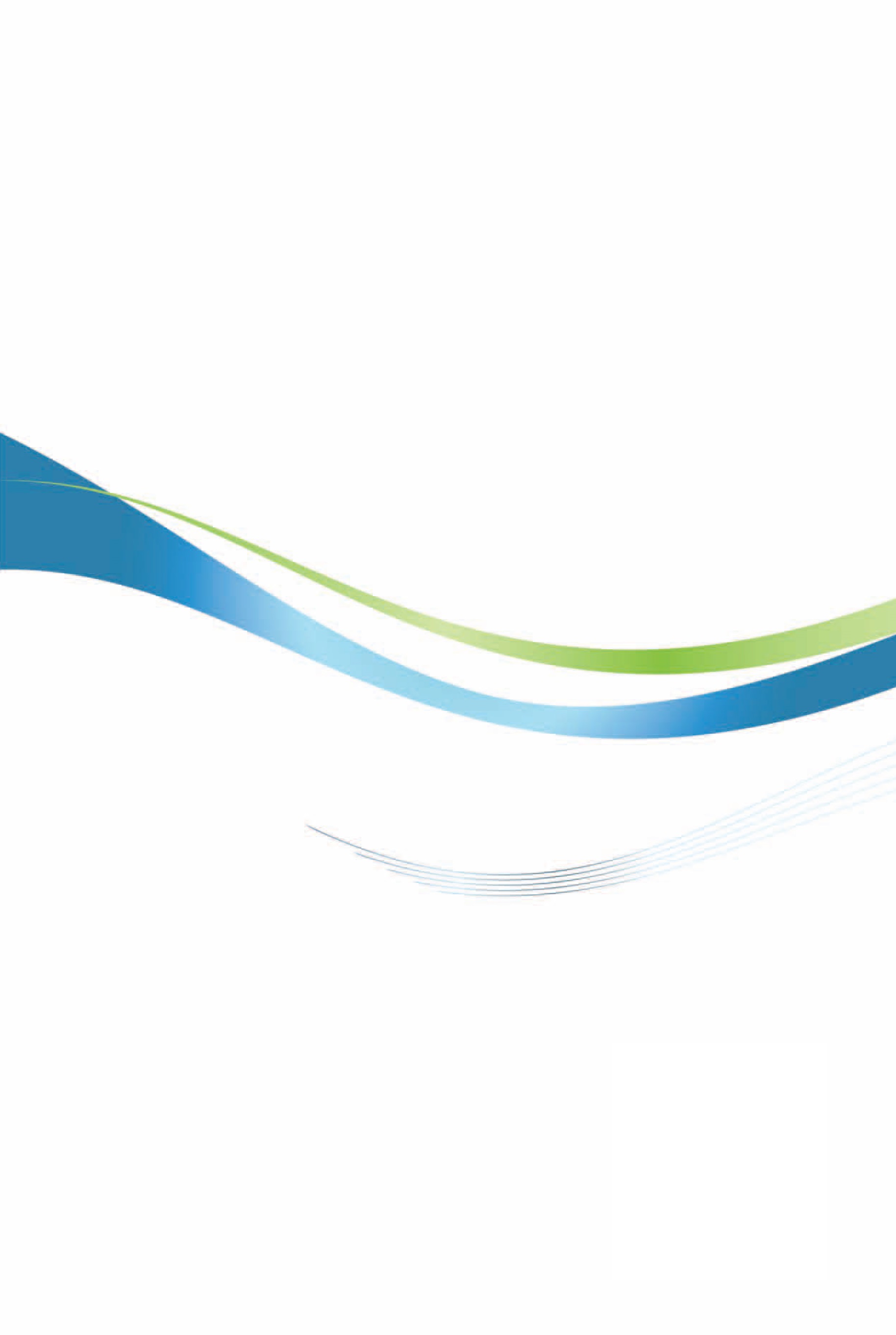 墨西哥投資環境簡介Investment Guide To Mexico經濟部投資業務處  編印自  然  人  文自  然  人  文地理環境北與美國相鄰，兩國以格蘭特河為界，邊境長達3,180公里，南與瓜地馬拉及貝里斯為鄰，東鄰墨西哥灣及加勒比海，西臨太平洋面積1,964,375平方公里（約臺灣54.6倍大）氣候墨西哥地處熱帶，但以地勢高亢及東西岸海洋氣流影響，高原地區溫涼，平原地帶則炎熱種族人口62%為西班牙及美洲印地安人之混血種，約28%為印地安人，10%為歐洲人；男性平均壽命為72.2歲：女性為78.0歲；人口結構1億2,601萬人；17歲以下占總人口30.4%、17歲至29歲占總人口19.6%、30歲至59歲占總人口37.8%，60歲以上占12.0%教育普及程度全國15歲以上識字率95.3%語言西班牙語宗教天主教（77.7%）、基督教（11.2%）、其他宗教（0.2%）、無信仰（10.6%）（僅統計5歲以上人口）首都及重要城市墨西哥市, Monterry, Guadalajara, León, Tijuana, Cancún政治體制三權分立之聯邦共和體投資主管機關墨西哥經濟部經  濟  概  況經  濟  概  況幣制墨幣（PESO）國內生產毛額US$1兆2,924億（2021）經濟成長率4.8%（2021）平均國民所得US$ 10,256（2021）匯率US$1＝20.08（2022/5/16）利率7.0%（2021/5/16）通貨膨脹率7.68%（2022/4）產值最高前5大產業不動產服務、營建、食品、車輛製造、石油與天然氣開採出口總金額US$ 4,942億2,453萬（2021）主要出口產品休旅車、資料處理機、載貨用機動車輛、機動車輛零附件、原油主要出口國家美國、加拿大、中國大陸、德國、韓國、西班牙、印度、日本、巴西、哥倫比亞進口總金額US$ 5,057億1,559萬（2021）主要進口產品機動車輛零附件、原油以外之石油及瀝青礦物油類製品、積體電路、石油氣、電話電報機主要進口國家美國、中國大陸、韓國、德國、日本、馬來西亞、臺灣、加拿大、巴西、越南外資排名外資排名國別金額（單位：億美元）11美國2,984.9222西班牙777.1833加拿大470.2444日本295.7755德國285.9866比利時211.154亞洲FDI日本295.7713亞洲FDI韓國80.5121亞洲FDI中國大陸19.2825亞洲FDI臺灣11.3527亞洲FDI新加坡9.18礦類2021產量（噸）2021產值（億美元）全球排名
（2020年墨國產量於全球比重）金 Oro84.2548.818（2.92%）銅 Cobre481,56445.839（3.42%）銀 Plata4,129.4333.371（22.71%）鋅 Zinc398,12912.106（5.23%）鐵 Fierro5,939,8245.21鉬 Molibdeno18,9195.045（5.81%）鉛 Plomo188,5994.195（5.35%）焦炭 Coque484,2231.35鹽 Sal7,648,8641.468（3.33%）螢石 Fluorita984,8291.782（15.89%）非焦炭Carbon No Coquizable4,521,5161.33硫酸鈉Sulfato de Sodio762,8541.083（5.00%）矽砂 Arena Sílica2,647,1450.8016（0.87%）白雲石Dolomita9,472,9401.04重晶石（Barita）329,3080.516（3.76%）錳 Manganeso225,7030.4812（1.09%）石膏 Yeso6,106,2480.508（3.59%）磷Fosforita469,9700.4022（0.27%）高嶺土Caolin287,0540.4312（0.32%）硫Azufre219,4390.20矽灰石Wollastonita102,7110.213（8.72%）矽藻土Diatomita151,9030.276（4.26%）硫酸鎂Sulfato de Magnesio64,1950.116（2.00%）長石Feldespato332,9240.1515（0.91%）鎘Cadmio8590.026（5.75%）天青石Celestita33,3040.023（18.12%）石墨Grafito1,6600.0111（0.76%）硒Selenio106.00鉍Bismuto00.005（1.60%）2020年自助服務百貨通路專營店總計門市店家數3,4352,48462,37768,296門市面積（1,000M2）8,9306,4939,31024,733門市面積成長率（%）-0.56-0.1116.845.48僱用人數241,365212,270269,656723,291營業額4,680億墨幣（234億美元）2,950億墨幣（148億美元）5,380億墨幣（267億美元）1兆3,010億墨幣（651億美元）營收成長率7.7%-13.6%-2.0%-2.4%投資金額23億美元23億美元23億美元23億美元2020（輛）2021（輛）增幅（%）成長量（輛）休旅車2,072,6992,271,0349.6198,335小轎車967,479708,242-26.8-259,237重型卡車133,965162,83621.628,871大型巴士3,1083,54113.9433總生產量3,177,2513,145,653-1.0-31,598排名國家別小轎車其他商用車種合計年成長率（%）1中國大陸21,407,9624,674,25826,082,22032美國1,563,0607,604,1549,167,21443日本6,619,2421,227,7137,846,955-34印度3,631,095768,0174,846,955305韓國3,162,727299,6773,462,404-16德國3,096,165212,5273,308,692-127墨西哥708,2422,437,4113,145,653-18巴西1,707,851540,4022,248,253129西班牙1,662,174435,9592,098,133-810泰國594,6901,091,0151,685,70518全球產量合計全球產量合計57,054,29523,091,69380,145,9883品牌/車廠州別城市生產產品奧迪（Audi）PueblaSan Jose Chiapa汽車組裝：2017年開始營運
年產量：12萬4,500輛員工：5,241名SUV Q5克萊斯勒（Chrysler）CoahuilaRamos ArizpeSaltilloMotores克萊斯勒（Chrysler）CoahuilaRamos ArizpeSaltilloCamiones Ram克萊斯勒（Chrysler）CoahuilaRamos ArizpeSaltilloPromaster克萊斯勒（Chrysler）墨西哥州TolucaJourney Y Fiat 500福特（Ford）墨西哥州Cuautitlán汽車組裝：1964年開始營運
年產量：26萬8,920輛員工：2,840名Ford Fiesta福特（Ford）SonoraHermosillo汽車組裝：1986年開始營運
年產量：41萬5,000輛員工：4,111名Ford Fusion Y Lincoln MKZ（汽油及油電混合）福特（Ford）ChihuahuaChihuahua引擎組裝：1983年開始營運
年產量：68萬1,430員工：2,884名福特（Ford）GuanajuatoIrapuato傳動系統：2015年開始營運
年產量：70萬5,500員工：3,200名通用（GM）CoahuilaRamos Arizpe汽車、引擎組裝：1981年開始營運
汽車年產量：24萬700輛引擎年產量：29萬500員工：5,000名傳動系統組裝：2008年開始營運傳動年產量：24萬9,000員工：600名Chevrolet Sonic, Chevrolet Captiva Sport Y Cadillac SRX通用（GM）GuanajuatoSilao汽車組裝：1995年開始營運
汽車年產量：30萬7,100輛Chevrolet Cheyenne, Chevrolet Silverado Y GMC Sierra員工：3,838名引擎組裝：2001年開始營運引擎年產量：24萬9,000員工：650名傳動系統組裝：2008年開始營運引擎年產量：38萬1,800員工：500名通用（GM）墨西哥州Toluca引擎組裝：1965年開始營運引擎年產量：78萬8,500員工：1,600名通用（GM）San Luis PotosíSan Luis Potosí汽車、傳動系統組裝：2008年開始營運
汽車年產量：29萬8,800輛Chevrolet Aveo Y Chevrolet Trax員工：5,000名傳動系統年產量：24萬9,000員工：600名起亞（Kia）Nuevo LeonPesqueria汽車組裝：2016年開始營運
汽車年產量：24萬9,000輛員工：3,000名Forte現代（Hyundai）Nuevo LeonPesqueria傳動系統組裝：2016年開始營運傳動系統年產量：20萬7,500員工：500名本田（Honda）JaliscoEl Salto汽車組裝：1995年開始營運
汽車年產量：21萬8,900輛員工：2,000名CR- V引擎組裝：1987年開始營運引擎年產量：74萬7,000傳動系統組裝：1987年開始營運傳動系統年產量：29萬500員工：1,500名本田（Honda）GuanajuatoCelaya汽車組裝：2014年開始營運
年產量：16萬6,000輛員工：3,200名Fit引擎組裝：2014年開始營運引擎年產量：74萬7,000傳動系統組裝：2015年開始營運傳動系統年產量：29萬500員工：1,500名馬自達（Mazda）GuanajuatoSalamanca汽車組裝：2014年開始營運
年產量：24萬9,000輛員工：4,600名Mazda 3引擎組裝：2014年開始營運引擎年產量：16萬6,000員工：600名日產（Nissan）MorelosCuernavaca汽車組裝：1966年開始營運
年產量：23萬2,400輛員工：5,183名Camiones Pick Up, Frontier L4, Tsuru, Tiida, Tiida HB, NV200, New Yorktaxi, Versa.日產（Nissan）AguascalientesAguascalientes汽車組裝：1992年開始營運（I廠）
年產量：33萬2,000輛員工：3,000名汽車組裝：2013年開始營運
年產量：18萬5,708輛員工：7,300名March, Versa, Sentra, Note, Motores 4 Cilindros, Sentra引擎組裝：1982年開始營運引擎年產量：74萬7,000員工：2,100名豐田（Toyota）下加州Tecate汽車組裝：2004年開始營運
年產量：13萬7,780輛員工：1,600名Tacoma, Tundra豐田（Toyota）GuanajuatoApaseo el Grande汽車組裝：2019年開始營運
年產量：16萬6,000輛員工：2,400名Tacoma賓士（Nissan-Daimler）AguascalientesAguascalientes汽車組裝：2017年開始營運
年產量：24萬9,000輛員工：3,600名寶馬（BMW）San Luis PotosíSan Luis Potosí汽車組裝：2019年開始營運
年產量：14萬5,250輛員工：2,800名HinoGuanajuatoSilao福斯（Volkswagen）PueblaPuebla汽車組裝：1964年開始營運
年產量：49萬8,000輛員工：1萬1,305名Beetle, Clasico, Clasico TDI, Nuevo Jetta Y Golf.福斯（Volkswagen）GuanajuatoGuanajuato Puerto Interior引擎組裝：2013年開始營運引擎年產量：41萬5,000員工：1,200名Stellantis墨西哥州Toluca汽車組裝：1964年開始營運
年產量：24萬9,000輛員工：3,113名StellantisCoahuilaSaltillo汽車組裝：1995年開始營運
年產量：32萬3,700輛員工：4,836名引擎組裝：1981年開始營運引擎年產量：85萬750員工：2,500名北汽集團（BAIC）VeracruzEmiliano Zapata 汽車組裝：2017年開始營運
年產量：8,300輛江淮汽車（JAC）HidalgoSahagún汽車組裝：2017年開始營運
年產量：4,150輛員工：1,000名Sonora下加州Jal.Chih.Tamps.N. L.Ags.S. L. P.Gto.Mex.Qro.Coah.Amphenol零件零件零件BenchmarkEMSEMSEMSFlextronicsEMSEMSEMSEMSHP電腦辦公設備International 
Rectifier半導體JabilEMSEMSEMSEMSKodak光學光學Medtronic醫療PlexusEMSSanminaEMSEMSEMSMotorola通訊通訊通訊TI半導體AMP傳輸線傳輸線鴻海EMSEMSEMS光電英業達EMS緯創EMS和碩EMS緯穎EMS大同影音環隆零件金寶EMSPanasonic影音
傳輸線
發電機汽配影音
家電
商業服務設備Matsushita傳輸線
電池電池Sanyo影音EMS影音空調軸承Sony影音影音JVC影音Kyocera零件Mitsubishi汽車電子升降設備汽配Xerox電腦辦公設備LG影音電子產品家電家電電子零件Samsung家電家電Siemens機器設備維修零件機器設備製造CelesticaEMSAlcatel通訊通訊Ericsson通訊通訊Philips家電
馬達
發電機家電ADI影音Elcoteq傳輸線Skyworks通訊Lenovo電腦Trend Smart影音DDCAM家電排名富豪姓名擁有之企業資產12Carlos Slim Helú行動通訊及固定電話線路通話服務：Telcel, Telmex, America Móvil連鎖百貨：Sanbourns,墨西哥Sears, 墨西哥Saks Fifth Ave（授權經營）金融：Grupo Financiero Inbursa媒體：The New York Times電線電纜：Condumex建築：CICSA, CILSA, Swecomex, PC Constructores石油及天然氣鑽探：Bronco Drilling MX83550Germán Larrea Mota Valesco & Family礦業：Grupo México274153Ricardo Salinas Pliego電視台：TV Azteca連鎖家電：Elektra銀行：Banco Azteca123398Alejandro Bailleres Gual & siblings控股公司：Grupo Bal保險：Grupo Nacional Provincial、Grupo Profuturo連鎖百貨：El Palacio de Hierro礦業：Industrias Peñoles63405Maria Asunción Aramburuzabala & FamilyCorona等啤酒製造：Grupo Modelo投資：Tresalia Capital62369Juan Domingo Beckmann Legorreta & Family龍舌蘭酒：Jose Cuervo46865Antonio Del Valle Ruiz & Family金融：Grupo Financiero BX+化學：Mexichem35958Karen Virginia Beckmann Legorreta龍舌蘭酒：José Cuervo32983Rufino Vigil Gonzalez Ruiz鋼鐵廠：Industrias CH311136Carlos Hank RhonGrupo Financiero Interacciones（金融）大股東272141Fernando Chico PardoGrupo Financiero del Sureste管理墨西哥9座機場營運201603Roberto Hernandez RamirezCitigroup Banamex銀行大股東192182Alfredo Harp Helú & FamilyCitigroup Banamex銀行大股東132390Emilio Azcarraga Jean電視廣播Televisa11連鎖超市及量販店類別墨西哥中美洲Bodegas Aurrera、Mi Bodegas Aurrera、Bodegas Aurrera Express等品牌（以中低收入戶為主的大型超市）2,107724Walmart Supercenter（以中高收入戶為主的大型量販超市）28735Sam's Club（以中高收入戶為主的會員制大型量販店）1650Superama等品牌（以中高收入戶為主的中型超市）89100主要項目2020年2021年2021年2021年主要項目出口金額（百萬美元）出口金額（百萬美元）占比（%）成長率（%）塑橡膠製品170.4277.57.462.8紡織品63.976.02.018.9鋼鐵及其製品278.1554.314.899.3電子零組件279.5377.010.134.9機械191.1295.67.954.7資通訊產品1,144.31,257.333.69.9運輸工具141.1228.16.161.6汽配零件180.9273.67.351.3臺對墨西哥出口主要資通訊與電子零組件項目2020年2021年2021年臺對墨西哥出口主要資通訊與電子零組件項目出口金額（百萬美元）出口金額（百萬美元）成長率（%）電腦之零附件584.1352.4- 39.7交換器及路由器71.9195.7172.1積體電路154.1206.436.0電子零組件（不含積體電路）125.4170.534.9印刷電路81.6102.525.7臺對墨西哥出口主要鋼鐵及其製品項目2020年2021年2021年臺對墨西哥出口主要鋼鐵及其製品項目出口金額（百萬美元）出口金額（百萬美元）成長率（%）鐵或非合金鋼及其製品37.2120.6224.3不銹鋼及其製品50.891.179.2鋼鐵製螺釘、螺栓及類似製品77.9119.553.5臺對墨西哥出口主要機械類產品主要項目2020年2021年2021年臺對墨西哥出口主要機械類產品主要項目出口金額（百萬美元）出口金額（百萬美元）成長率（%）金屬加工工具機15.0939.08159.0塑橡膠加工機10.7024.59129.8滾珠、滾子軸承及傳動軸37.9658.2253.3Mexico CityGuadalajaraMonterreyExpo Electrica Internacional（電工器材暨照明展）*外貿協會組團參展PAACE Automechanika México（汽車零配件展）*台北市進出口公會組團參展汽車零配件展（Expo Internacional Rujac）Expo Manufactura（金屬加工及製造技術設備）TECMA（工具機展），每單數年3月初舉辦FABTECH/METAL FORM MÉXICO/AWS WELDMEX（金屬成型工業展），每雙數年5月初舉辦Plastimagen（塑膠工業展），從2011年起，改為每單數年舉辦*臺灣機械工業同業公會及臺灣區模具工業同業公會組團參展Expo PlasticosExpo Cihac（建材展）Expo Ferretera（五金、建材展）*臺灣區手工具工業公會組團參展Expo Pack（包裝工業展）Expo Tecnologia（資通訊展）Expo Seguridad（安全科技展）The Green Expo México（綠能展）公司型態最低資本額股東人數說明S.A.法律無規定最低資本額，但成立時須至少20% 資本額。至少2人（第89條）-為墨國最常見之公司型態-類似我國之「股份有限公司」-股東僅就出資部分負責-需有外聘會計師稽核S.A. De C.V.約4,500美元成立時須至少20% Paid-In至少2人-外資最常用的法律實體類型；S.A.與S.A. De C.V.唯一區別是S.A. De C.V.資本可變部分不受限制，並在波動後不需要進行公證認證。-在符合最低資本額規定下，只要章程明定可辦理增減資，無須修改章程即可經股東大會通過辦理-餘皆與上同S. De R.L.法律無規定最低資本額，但成立時須至少50%資本額。至少2人，至多50人（第61條）-類似我國之「有限公司」-股東僅就出資部分負責-在符合最低資本額規定下，容許增減資-無需外聘會計稽核-較S.A.減少許多法律要求S.C無限制-專業服務業如律師／會計師事務所Branch-分公司-分公司須就在墨國發生之收入報稅-外國母公司須就分公司之任何負債擔負全部責任Subsidiary-子公司-子公司為獨立法人，其在墨負債與其外國母公司無關收入區間（墨幣Peso）收入區間（墨幣Peso）基本額（墨幣Peso）超過收入區間下限部分之課徵稅率（%）年收入下限年收入上限基本額（墨幣Peso）超過收入區間下限部分之課徵稅率（%）0.017,735.010.001.927,735.0165,651.07148.516.4065,651.08115,375.903,855.1410.88115,375.91134,119.419,265.2016.00134,119.42160,577.6512,264.1617.92160,577.66323,862.0017,005.4721.36323,862.01510,451.0051,883.0123.52510,451.01974,535.0395,768.7430.00974,535.041,299,380.04234,993.9532.001,299,380.053,898,140.12338,944.3434.003,898,140.131,222,522.7635.00保險種類付費依據標準雇主負擔（%）勞工負擔（%）健康及生產醫療保險（實物）按墨國聯邦特區基本工資3倍以下部分20.4%無健康及生產醫療保險（實物）按墨國聯邦特區基本工資3倍以上部分1.10%0.40%健康及生產（退休人員和受益人醫療補助）員工薪資1.05%0.375%健康及生產（現金）員工薪資0.70%0.25%喪失工作能力或生命員工薪資1.75%0.625%退休員工薪資2%無老年及老年失業給付員工薪資3.15%1.125%孩童照顧中心及社會福利員工薪資1%無住宅基金員工薪資5%無主要投資國及主要亞洲投資國（家數）1999-2021年累計1999-2021年累計2021年2021年主要投資國及主要亞洲投資國（家數）金額（百萬美元）比例%金額（百萬美元）比例%投資總額639,038.9100.031,621.2100.0美國（31,488）298,491.946.715,009.447.5西班牙（6,885）77,717.612.24,334.713.7加拿大（4,296）47,023.97.42,070.96.6日本（1,286）29,576.54.61,583.05.0德國（2,311）28,598.34.51,645.75.2比利時（425）21,115.23.376.60.2荷蘭（1,970）20,741.33.3-278.2-1.0英國（2,096）17,132.82.71,816.65.7法國（2,093）9,967.11.6385.91.2阿根廷（2,174）9,672.11.5309.41.0韓國（2,050）8,050.61.3684.72.2中國大陸（1,279）1,928.30.3309.41.3臺灣（295）1,135.00.246.50.1年度件數金額（千美元）1990140,000199414,09019961251997326,4001998419,1121999110,000200216,605200321,000200422,9012005222,723200612,000200702,1002008122009030,9002010034,1002011246,2002012310,3482013230,507201521,6512016336,434201749,0202018118,4002019466,933202025,31520211 8,520 總計44 435,285 年度金額（百萬美元）2013103.4201450.1201534.5201636.32017-33.02018-64.2201919.0202038.1202146.5自1999年迄2021年總計1,135.0年　　度業　　別累計至2021累計至2021202120212020202020192019年　　度業　　別件數金額件數金額件數金額件數金額合計44 435,285 1 8,520 2 5,315 4 66,933 農林漁牧業0 0 0 0 0 0 0 0 礦業及土石採取業0 0 0 0 0 0 0 0 製造業21 332,374 1 1,020 0 4,177 2 65,330 　食品製造業0 0 0 0 0 0 0 0 　飲料製造業0 0 0 0 0 0 0 0 　菸草製造業0 0 0 0 0 0 0 0 　紡織業3 21,100 0 0 0 0 0 0 　成衣及服飾品製造業0 0 0 0 0 0 0 0 　皮革、毛皮及其製品製造業0 0 0 0 0 0 0 0 　木竹製品製造業1 40,000 0 0 0 0 0 0 　紙漿、紙及紙製品製造業0 0 0 0 0 0 0 0 　印刷及資料儲存媒體複製業0 0 0 0 0 0 0 0 　石油及煤製品製造業0 0 0 0 0 0 0 0 　化學材料製造業0 0 0 0 0 0 0 0 　化學製品製造業0 0 0 0 0 0 0 0 　藥品製造業0 0 0 0 0 0 0 0 　橡膠製品製造業1 20 1 20 0 0 0 0 　塑膠製品製造業0 0 0 0 0 0 0 0 　非金屬礦物製品製造業1 60,000 0 0 0 0 1 60,000 　基本金屬製造業0 0 0 0 0 0 0 0 　金屬製品製造業2 3,257 0 0 0 2,177 0 0 　電子零組件製造業6 179,157 0 1,000 0 2,000 0 5,000 　電腦、電子產品及光學製品製造業3 10,246 0 0 0 0 0 0 　電力設備製造業1 16,500 0 0 0 0 0 0 　機械設備製造業0 0 0 0 0 0 0 0 　汽車及其零件製造業1 1,164 0 0 0 0 0 0 　其他運輸工具製造業0 0 0 0 0 0 0 0 　家具製造業0 0 0 0 0 0 0 0 　其他製造業1 600 0 0 0 0 0 0 　產業用機械設備維修及安裝業1 330 0 0 0 0 1 330 電力及燃氣供應業0 0 0 0 0 0 0 0 用水供應及污染整治業0 0 0 0 0 0 0 0 營造業0 0 0 0 0 0 0 0 批發及零售業14 36,055 0 7,500 1 1,105 2 1,603 運輸及倉儲業0 0 0 0 0 0 0 0 住宿及餐飲業0 0 0 0 0 0 0 0 資訊及通訊傳播業1 33 0 0 1 33 0 0 金融及保險業1 2 0 0 0 0 0 0 不動產業2 4,750 0 0 0 0 0 0 專業、科學及技術服務業3 34,301 0 0 0 0 0 0 支援服務業2 27,770 0 0 0 0 0 0 公共行政及國防；強制性社會安全0 0 0 0 0 0 0 0 教育服務業0 0 0 0 0 0 0 0 醫療保健及社會工作服務業0 0 0 0 0 0 0 0 藝術、娛樂及休閒服務業0 0 0 0 0 0 0 0 其他服務業0 0 0 0 0 0 0 0 